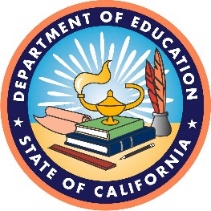 California Department of Education Assessment Development & Administration Division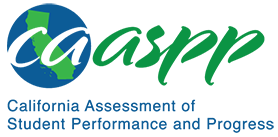 California Assessment of Student Performance and Progress Smarter Balanced Summative Assessment 2022–23 Technical ReportChapter 10 AppendicesFinal Submitted March 19, 2024By ETS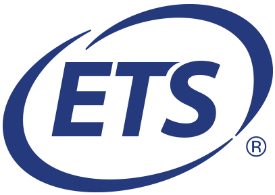 Contract No. CN220002Table of ContentsAppendix 10.A: Cross-Sectional Comparisons of the Overall Group and Student Groups on the Overall Assessments	1Appendix 10.B: Longitudinal Comparison of the Overall Group and Student Groups on the Overall Assessments	54Appendix 10.C: Comparisons of Assessment Characteristics	110List of TablesTable 10.A.1  Summary Statistics of the Total Assessment Across 2022–23, 2021–22, and 2020–21—Cross-Sectional Comparison	2Table 10.A.2  Percentage of Each Achievement Level Across 2022–23, 2021–22, and 2020–‍21—Cross-Sectional Comparison	3Table 10.A.3  SS Distributions for ELA Across 2022–23, 2021–22, and 2020–21—Grades Three Through Five, Cross-‍Sectional Comparison	4Table 10.A.4  SS Distributions for ELA Across 2022–23, 2021–22, and 2020–21—Grades Six Through Eight and Grade Eleven, Cross-Sectional Comparison	6Table 10.A.5  SS Distributions for Mathematics Across 2022–23, 2021–22, and 2020–21—‍Grades Three Through Five, Cross-Sectional Comparison	8Table 10.A.6  SS Distributions for Mathematics Across 2022–23, 2021–22, and 2020–21—‍Grades Six Through Eight and Grade Eleven, Cross-Sectional Comparison	10Table 10.A.7  Summary Statistics and Percentage of Achievement Levels Across 2022–‍23, 2021–22, and 2020–21, Cross-Sectional Comparison—ELA, Grade Three	12Table 10.A.8  Summary Statistics and Percentage of Achievement Levels Across 2022–‍23, 2021–22, and 2020–21, Cross-Sectional Comparison—ELA, Grade Four	15Table 10.A.9  Summary Statistics and Percentage of Achievement Levels Across 2022–‍23, 2021–22, and 2020–21, Cross-Sectional Comparison—ELA, Grade Five	18Table 10.A.10  Summary Statistics and Percentage of Achievement Levels Across 2022–‍23, 2021–22, and 2020–21, Cross-Sectional Comparison—ELA, Grade Six	21Table 10.A.11  Summary Statistics and Percentage of Achievement Levels Across 2022–‍23, 2021–22, and 2020–21, Cross-Sectional Comparison—ELA, Grade Seven	24Table 10.A.12  Summary Statistics and Percentage of Achievement Levels Across 2022–‍23, 2021–22, and 2020–21, Cross-Sectional Comparison—ELA, Grade Eight	27Table 10.A.13  Summary Statistics and Percentage of Achievement Levels Across 2022–‍23, 2021–22, and 2020–21, Cross-Sectional Comparison—ELA, Grade Eleven	30Table 10.A.14  Summary Statistics and Percentage of Achievement Levels Across 2022–‍23, 2021–22, and 2020–21, Cross-Sectional Comparison—Mathematics, Grade Three	33Table 10.A.15  Summary Statistics and Percentage of Achievement Levels Across 2022–‍23, 2021–22, and 2020–21, Cross-Sectional Comparison—Mathematics, Grade 
Four	36Table 10.A.16  Summary Statistics and Percentage of Achievement Levels Across 2022–‍23, 2021–22, and 2020–21, Cross-Sectional Comparison—Mathematics, Grade 
Five	39Table 10.A.17  Summary Statistics and Percentage of Achievement Levels Across 2022–‍23, 2021–22, and 2020–21, Cross-Sectional Comparison—Mathematics, Grade 
Six	42Table 10.A.18  Summary Statistics and Percentage of Achievement Levels Across 2022–‍23, 2021–22, and 2020–21, Cross-Sectional Comparison—Mathematics, Grade Seven	45Table 10.A.19  Summary Statistics and Percentage of Achievement Levels Across 2022–‍23, 2021–22, and 2020–21, Cross-Sectional Comparison—Mathematics, Grade 
Eight	48Table 10.A.20  Summary Statistics and Percentage of Achievement Levels Across 2022–‍23, 2021–22, and 2020–21, Cross-Sectional Comparison—Mathematics, Grade Eleven	51Table 10.B.1  Number of Students, SS Means, and Standard Deviations Across 2022–23 and 2021–22—Longitudinal Comparison	54Table 10.B.2  Number of Students, SS Means, and Standard Deviations Across 2022–‍23, 2021–22, and 2020–21—Longitudinal Comparison	55Table 10.B.3  Percentage of Each Achievement Level Across 2022–23 and 2021–22—Longitudinal Comparison	56Table 10.B.4  Percentage of Each Achievement Level Across 2022–23, 2021–22, and 2020–‍21—Longitudinal Comparison	57Table 10.B.5  SS Distributions Across 2022–23 and 2021–22—ELA, Grades Four Through Eight, Longitudinal Comparison	58Table 10.B.6  SS Distributions Across 2022–23, 2021–22, and 2020–21—ELA, Grades Five and Six, Longitudinal Comparison	59Table 10.B.7  SS Distributions Across 2022–23, 2021–22, and 2020–21—ELA, Grades Seven and Eight, Longitudinal Comparison	60Table 10.B.8  SS Distributions Across 2022–23 and 2021–22—Mathematics, Grades Four Through Eight, Longitudinal Comparison	61Table 10.B.9  SS Distributions Across 2022–23, 2021–22, and 2020–21—Mathematics, Grades Five and Six, Longitudinal Comparison	62Table 10.B.10  SS Distributions Across 2022–23, 2021–22, and 2020–21—Mathematics, Grades Seven and Eight, Longitudinal Comparison	63Table 10.B.11  Summary Statistics and Percentage of Achievement Level for Selected Groups Across 2022–23 and 2021–22, Longitudinal Comparison—2022–23 ELA Grade Four and 2021–22 ELA Grade Three	64Table 10.B.12  Summary Statistics and Percentage of Achievement Level for Selected Groups Across 2022–23 and 2021–22, Longitudinal Comparison—2022–23 ELA Grade Five and 2021–22 ELA Grade Four	67Table 10.B.13  Summary Statistics and Percentage of Achievement Level for Selected Groups Across 2022–23 and 2021–22, Longitudinal Comparison—2022–23 ELA Grade Six and 2021–22 ELA Grade Five	70Table 10.B.14  Summary Statistics and Percentage of Achievement Level for Selected Groups Across 2022–23 and 2021–22, Longitudinal Comparison—2022–23 ELA Grade Seven and 2021–22 ELA Grade Six	73Table 10.B.15  Summary Statistics and Percentage of Achievement Level for Selected Groups Across 2022–23 and 2021–22, Longitudinal Comparison—2022–23 ELA Grade Eight and 2021–22 ELA Grade Seven	76Table 10.B.16  Summary Statistics and Percentage of Achievement Level for Selected Groups Across 2022–23 and 2021–22, Longitudinal Comparison—2022–23 Mathematics Grade Four and 2021–22 Mathematics Grade Three	79Table 10.B.17  Summary Statistics and Percentage of Achievement Level for Selected Groups Across 2022–23 and 2021–22, Longitudinal Comparison—2022–23 Mathematics Grade Five and 2021–22 Mathematics Grade Four	82Table 10.B.18  Summary Statistics and Percentage of Achievement Level for Selected Groups Across 2022–23 and 2021–22, Longitudinal Comparison—2022–23 Mathematics Grade Six and 2021–22 Mathematics Grade Five	85Table 10.B.19  Summary Statistics and Percentage of Achievement Level for Selected Groups Across 2022–23 and 2021–22, Longitudinal Comparison—2022–23 Mathematics Grade Seven and 2021–22 Mathematics Grade Six	88Table 10.B.20  Summary Statistics and Percentage of Achievement Level for Selected Groups Across 2022–23 and 2021–22, Longitudinal Comparison—2022–23 Mathematics Grade Eight and 2021–22 Mathematics Grade Seven	91Table 10.B.21  Summary Statistics and Percentage of Achievement Level for Selected Groups Across 2022–23, 2021–‍22, and 2020–21, Longitudinal Comparison—2022–‍23 ELA Grade Five, 2021–22 ELA Grade Four, and 2020–21 ELA Grade 
Three	94Table 10.B.22  Summary Statistics and Percentage of Achievement Level for Selected Groups Across 2022–23, 2021–‍22, and 2020–21, Longitudinal Comparison—2022–‍23 ELA Grade Six, 2021–22 ELA Grade Five, and 2020–21 ELA Grade Four	96Table 10.B.23  Summary Statistics and Percentage of Achievement Level for Selected Groups Across 2022–23, 2021–‍22, and 2020–21, Longitudinal Comparison—2022–‍23 ELA Grade Seven, 2021–22 ELA Grade Six, and 2020–21 ELA Grade Five	98Table 10.B.24  Summary Statistics and Percentage of Achievement Level for Selected Groups Across 2022–23, 2021–‍22, and 2020–21, Longitudinal Comparison—2022–‍23 ELA Grade Eight, 2021–22 ELA Grade Seven, and 2020–21 ELA Grade 
Six	100Table 10.B.25  Summary Statistics and Percentage of Achievement Level for Selected Groups Across 2022–23, 2021–‍22, and 2020–21, Longitudinal Comparison—2022–‍23 Mathematics Grade Five, 2021–22 Mathematics Grade Four, and 2020–21 Mathematics Grade Three	102Table 10.B.26  Summary Statistics and Percentage of Achievement Level for Selected Groups Across 2022–23, 2021–‍22, and 2020–21, Longitudinal Comparison—2022–‍23 Mathematics Grade Six, 2021–22 Mathematics Grade Five, and 2020–21 Mathematics Grade Four	104Table 10.B.27  Summary Statistics and Percentage of Achievement Level for Selected Groups Across 2022–23, 2021–‍22, and 2020–21, Longitudinal Comparison—2022–‍23 Mathematics Grade Seven, 2021–22 Mathematics Grade Six, and 2020–‍21 Mathematics Grade Five	106Table 10.B.28  Summary Statistics and Percentage of Achievement Level for Selected Groups Across 2022–23, 2021–‍22, and 2020–21, Longitudinal Comparison—2022–‍23 Mathematics Grade Eight, 2021–22 Mathematics Grade Seven, and 2020–‍21 Mathematics Grade Six	108Table 10.C.1  Marginal Reliability and SEM Across 2022–23, 2021–22, and 2020–21	110Appendix 10.A: Cross-Sectional Comparisons of the Overall Group and Student Groups on the Overall AssessmentsNotes:The difference in scale score (SS) and percentage of meeting or exceeding standards is derived by using the later year’s (e.g., 2022–23) values minus the previous year’s (e.g., 2021–22) values for the same grade level. Therefore, a positive value indicates an increase in the later year (e.g., 2022–23) and a negative value indicates a decrease in the later year (e.g., 2022–23).The 2020–21 results were based on version 2 of the production data file (“P2”). The 2021–22 results were based on P2 data and verified on the basis of P3 data. The 2022–23 results were based on P2 data.Individual achievement level percentages may not sum to 100 or the combined achievement level percentage because of rounding.To protect privacy when the number of students in a selected grouping is 10 or fewer, the summary statistics of performance are not reported and are presented as “N/A.”Table 10.A.1  Summary Statistics of the Total Assessment Across 2022–23, 2021–22, and 2020–21—Cross-Sectional ComparisonTable 10.A.2  Percentage of Each Achievement Level Across 2022–23, 2021–22, and 2020–‍21—Cross-Sectional ComparisonTable 10.A.3  SS Distributions for ELA Across 2022–23, 2021–22, and 2020–21—Grades Three Through Five, Cross-‍Sectional ComparisonTable 10.A.4  SS Distributions for ELA Across 2022–23, 2021–22, and 2020–21—Grades Six Through Eight and Grade Eleven, Cross-Sectional ComparisonTable 10.A.5  SS Distributions for Mathematics Across 2022–23, 2021–22, and 2020–21—‍Grades Three Through Five, Cross-Sectional ComparisonTable 10.A.6  SS Distributions for Mathematics Across 2022–23, 2021–22, and 2020–21—‍Grades Six Through Eight and Grade Eleven, Cross-Sectional ComparisonTable 10.A.7  Summary Statistics and Percentage of Achievement Levels Across 2022–‍23, 2021–22, and 2020–21, Cross-Sectional Comparison—ELA, Grade ThreeTable 10.A.8  Summary Statistics and Percentage of Achievement Levels Across 2022–‍23, 2021–22, and 2020–21, Cross-Sectional Comparison—ELA, Grade FourTable 10.A.9  Summary Statistics and Percentage of Achievement Levels Across 2022–‍23, 2021–22, and 2020–21, Cross-Sectional Comparison—ELA, Grade FiveTable 10.A.10  Summary Statistics and Percentage of Achievement Levels Across 2022–‍23, 2021–22, and 2020–21, Cross-Sectional Comparison—ELA, Grade SixTable 10.A.11  Summary Statistics and Percentage of Achievement Levels Across 2022–‍23, 2021–22, and 2020–21, Cross-Sectional Comparison—ELA, Grade SevenTable 10.A.12  Summary Statistics and Percentage of Achievement Levels Across 2022–‍23, 2021–22, and 2020–21, Cross-Sectional Comparison—ELA, Grade EightTable 10.A.13  Summary Statistics and Percentage of Achievement Levels Across 2022–‍23, 2021–22, and 2020–21, Cross-Sectional Comparison—ELA, Grade ElevenTable 10.A.14  Summary Statistics and Percentage of Achievement Levels Across 2022–‍23, 2021–22, and 2020–21, Cross-Sectional Comparison—Mathematics, Grade ThreeTable 10.A.15  Summary Statistics and Percentage of Achievement Levels Across 2022–‍23, 2021–22, and 2020–21, Cross-Sectional Comparison—Mathematics, Grade FourTable 10.A.16  Summary Statistics and Percentage of Achievement Levels Across 2022–‍23, 2021–22, and 2020–21, Cross-Sectional Comparison—Mathematics, Grade FiveTable 10.A.17  Summary Statistics and Percentage of Achievement Levels Across 2022–‍23, 2021–22, and 2020–21, Cross-Sectional Comparison—Mathematics, Grade SixTable 10.A.18  Summary Statistics and Percentage of Achievement Levels Across 2022–‍23, 2021–22, and 2020–21, Cross-Sectional Comparison—Mathematics, Grade SevenTable 10.A.19  Summary Statistics and Percentage of Achievement Levels Across 2022–‍23, 2021–22, and 2020–21, Cross-Sectional Comparison—Mathematics, Grade EightTable 10.A.20  Summary Statistics and Percentage of Achievement Levels Across 2022–‍23, 2021–22, and 2020–21, Cross-Sectional Comparison—Mathematics, Grade ElevenAppendix 10.B: Longitudinal Comparison of the Overall Group and Student Groups on the Overall AssessmentsThe following applies to table 10.B.1 through table 10.B.28:The difference in SS and percentage of meeting or exceeding standards is derived by using the current year’s (2022–23) values minus the previous year’s (2021–22) values for the same students. Therefore, a positive value indicates an increase in 2022–23 and a negative value indicates a decrease in 2022–23.The 2022–23, 2021–22, and 2020–21 results were based on the production data file (“P2”). Students who have scores for both 2022–23 and 2021–22 and advanced one grade level each year were included in the two-year longitudinal analysis. Students who have scores for 2022–23, 2021–22, and 2020–21 and advanced one grade level each year were included in the three-year longitudinal analysis. Individual achievement level percentages may not sum to 100 or the combined achievement level percentage because of rounding.Table 10.B.1  Number of Students, SS Means, and Standard Deviations Across 2022–23 and 2021–22—Longitudinal ComparisonTable 10.B.2  Number of Students, SS Means, and Standard Deviations Across 2022–‍23, 2021–22, and 2020–21—Longitudinal ComparisonTable 10.B.3  Percentage of Each Achievement Level Across 2022–23 and 2021–22—Longitudinal ComparisonTable 10.B.4  Percentage of Each Achievement Level Across 2022–23, 2021–22, and 2020–‍21—Longitudinal ComparisonTable 10.B.5  SS Distributions Across 2022–23 and 2021–22—ELA, Grades Four Through Eight, Longitudinal ComparisonTable 10.B.6  SS Distributions Across 2022–23, 2021–22, and 2020–21—ELA, Grades Five and Six, Longitudinal ComparisonTable 10.B.7  SS Distributions Across 2022–23, 2021–22, and 2020–21—ELA, Grades Seven and Eight, Longitudinal ComparisonTable 10.B.8  SS Distributions Across 2022–23 and 2021–22—Mathematics, Grades Four Through Eight, Longitudinal ComparisonTable 10.B.9  SS Distributions Across 2022–23, 2021–22, and 2020–21—Mathematics, Grades Five and Six, Longitudinal ComparisonTable 10.B.10  SS Distributions Across 2022–23, 2021–22, and 2020–21—Mathematics, Grades Seven and Eight, Longitudinal ComparisonTable 10.B.11  Summary Statistics and Percentage of Achievement Level for Selected Groups Across 2022–23 and 2021–22, Longitudinal Comparison—2022–23 ELA Grade Four and 2021–22 ELA Grade ThreeTable 10.B.12  Summary Statistics and Percentage of Achievement Level for Selected Groups Across 2022–23 and 2021–22, Longitudinal Comparison—2022–23 ELA Grade Five and 2021–22 ELA Grade FourTable 10.B.13  Summary Statistics and Percentage of Achievement Level for Selected Groups Across 2022–23 and 2021–22, Longitudinal Comparison—2022–23 ELA Grade Six and 2021–22 ELA Grade FiveTable 10.B.14  Summary Statistics and Percentage of Achievement Level for Selected Groups Across 2022–23 and 2021–22, Longitudinal Comparison—2022–23 ELA Grade Seven and 2021–22 ELA Grade SixTable 10.B.15  Summary Statistics and Percentage of Achievement Level for Selected Groups Across 2022–23 and 2021–22, Longitudinal Comparison—2022–23 ELA Grade Eight and 2021–22 ELA Grade SevenTable 10.B.16  Summary Statistics and Percentage of Achievement Level for Selected Groups Across 2022–23 and 2021–22, Longitudinal Comparison—2022–23 Mathematics Grade Four and 2021–22 Mathematics Grade ThreeTable 10.B.17  Summary Statistics and Percentage of Achievement Level for Selected Groups Across 2022–23 and 2021–22, Longitudinal Comparison—2022–23 Mathematics Grade Five and 2021–22 Mathematics Grade FourTable 10.B.18  Summary Statistics and Percentage of Achievement Level for Selected Groups Across 2022–23 and 2021–22, Longitudinal Comparison—2022–23 Mathematics Grade Six and 2021–22 Mathematics Grade FiveTable 10.B.19  Summary Statistics and Percentage of Achievement Level for Selected Groups Across 2022–23 and 2021–22, Longitudinal Comparison—2022–23 Mathematics Grade Seven and 2021–22 Mathematics Grade SixTable 10.B.20  Summary Statistics and Percentage of Achievement Level for Selected Groups Across 2022–23 and 2021–22, Longitudinal Comparison—2022–23 Mathematics Grade Eight and 2021–22 Mathematics Grade SevenTable 10.B.21  Summary Statistics and Percentage of Achievement Level for Selected Groups Across 2022–23, 2021–‍22, and 2020–21, Longitudinal Comparison—2022–‍23 ELA Grade Five, 2021–22 ELA Grade Four, and 2020–21 ELA Grade ThreeTable 10.B.22  Summary Statistics and Percentage of Achievement Level for Selected Groups Across 2022–23, 2021–‍22, and 2020–21, Longitudinal Comparison—2022–‍23 ELA Grade Six, 2021–22 ELA Grade Five, and 2020–21 ELA Grade FourTable 10.B.23  Summary Statistics and Percentage of Achievement Level for Selected Groups Across 2022–23, 2021–‍22, and 2020–21, Longitudinal Comparison—2022–‍23 ELA Grade Seven, 2021–22 ELA Grade Six, and 2020–21 ELA Grade FiveTable 10.B.24  Summary Statistics and Percentage of Achievement Level for Selected Groups Across 2022–23, 2021–‍22, and 2020–21, Longitudinal Comparison—2022–‍23 ELA Grade Eight, 2021–22 ELA Grade Seven, and 2020–21 ELA Grade SixTable 10.B.25  Summary Statistics and Percentage of Achievement Level for Selected Groups Across 2022–23, 2021–‍22, and 2020–21, Longitudinal Comparison—2022–‍23 Mathematics Grade Five, 2021–22 Mathematics Grade Four, and 2020–21 Mathematics Grade ThreeTable 10.B.26  Summary Statistics and Percentage of Achievement Level for Selected Groups Across 2022–23, 2021–‍22, and 2020–21, Longitudinal Comparison—2022–‍23 Mathematics Grade Six, 2021–22 Mathematics Grade Five, and 2020–21 Mathematics Grade FourTable 10.B.27  Summary Statistics and Percentage of Achievement Level for Selected Groups Across 2022–23, 2021–‍22, and 2020–21, Longitudinal Comparison—2022–‍23 Mathematics Grade Seven, 2021–22 Mathematics Grade Six, and 2020–‍21 Mathematics Grade FiveTable 10.B.28  Summary Statistics and Percentage of Achievement Level for Selected Groups Across 2022–23, 2021–‍22, and 2020–21, Longitudinal Comparison—2022–‍23 Mathematics Grade Eight, 2021–22 Mathematics Grade Seven, and 2020–‍21 Mathematics Grade SixAppendix 10.C: Comparisons of Test CharacteristicsTable 10.C.1  Marginal Reliability and SEM Across 2022–23, 2021–22, and 2020–21Content Area and Grade Level2022–23 N Tested2022–23 N Valid2022–23 SS Mean2022–23 SS Standard Deviation (SD)2021–22 N Tested2021–22 N Valid2021–22 SS Mean2021–22 SS SD2020–21 N Tested2020–21 N Valid2020–21 SS Mean2020–21 SS SD2022–23, 2021–22 SS Difference2021–22, 2020–21 SS DifferenceELA 3410,553410,2842410104413,582413,293240910380,30980,029240310015ELA 4415,993415,8272452107420,028419,772245410482,75882,4942447102−27ELA 5421,834421,6562490110428,006427,730249110784,54284,1642490107−11ELA 6425,690425,3822512106425,885425,482251510588,06687,2592511105−33ELA 7424,403423,8882537113417,705416,976254211298,31996,7982544108−5−1ELA 8418,873418,2712549115435,968435,102255311299,97298,2972554111−4−2ELA 11443,585442,1242590128428,430427,0002590127209,648207,13926051251−16Mathematics 3413,743413,489242194415,582415,30424189485,49385,27724109248Mathematics 4418,963418,758246096421,787421,56924549587,98287,80224499466Mathematics 5424,528424,2392480104429,418429,035247610289,69389,402247410143Mathematics 6427,597427,2812498116426,763426,361249811487,97987,368249411204Mathematics 7425,803425,4132512123418,242417,675250912097,84796,82825171183−8Mathematics 8419,823419,3082518132436,130435,440251812999,01997,83725231290−5Mathematics 11441,776440,9082545138425,478424,3832544138201,918199,95925771341−32Content Area and Grade LevelStandard Not Met 2022–23Standard Not Met 2021–22Standard Not Met 2020–21Standard Nearly Met 2022–23Standard Nearly Met 2021–22Standard Nearly Met 2020–21Standard Met 2022–23Standard Met 2021–22Standard Met 2020–21Standard Exceeded 2022–23Standard Exceeded 2021–22Standard Exceeded 2020–21Standard Met/Exceeded 2022–23Standard Met/Exceeded 2021–22Standard Met/Exceeded 2020–212022–23, 2021–22 % Standard Met/Standard Exceeded Difference2021–22, 2020–21 % Standard Met/Standard Exceeded DifferenceELA 33535362223242019202323204342400.792.38ELA 4373638192021202120242321444441−0.492.74ELA 5333333202020252625222121474746−0.400.64ELA 6313030252526272827171716444544−0.941.54ELA 7302827232323313233171717474950−1.78−0.73ELA 8302828252525303131161616464747−0.98−0.73ELA 112324192122212929302626295555590.61−4.45Mathematics 33334372222232524232019164544401.613.76Mathematics 43133352828292222211917154138362.542.38Mathematics 54143442526261515141817163332301.821.48Mathematics 64141422627271616161716153332310.721.71Mathematics 74242392526271616181716163332341.13−2.39Mathematics 84848462223231313141716173029310.71−1.59Mathematics 115152412121251515191212162727340.38−7.38SS DistributionsGrade 3 2022–23Grade 3 2021–22Grade 3 2020–21Grade 4 2022–23Grade 4 2021–22Grade 4 2020–21Grade 5 2022–23Grade 5 2021–22Grade 5 2020–212880–2900N/AN/AN/AN/AN/AN/AN/AN/AN/A2850–2879N/AN/AN/AN/AN/AN/AN/AN/AN/A2820–2849N/AN/AN/AN/AN/AN/AN/AN/AN/A2790–2819N/AN/AN/AN/AN/AN/AN/AN/AN/A2760–2789N/AN/AN/AN/AN/AN/AN/AN/AN/A2730–2759N/AN/AN/AN/AN/AN/A4,8273,7618252700–2729N/AN/AN/AN/AN/AN/A5,6285,1189572670–2699N/AN/AN/A8,2267,3391,03910,2709,9831,9452640–26694,5364,4216567,7167,2471,18517,19116,8883,1662610–26395,3755,27775913,70412,9142,15224,66524,9834,8422580–260910,1109,7981,58520,98221,0583,62331,93033,4686,3942550–257917,11516,8592,73429,26829,5555,38636,83538,7397,6402520–254925,31524,6774,33936,33537,7367,25040,12742,1518,1762490–251933,55433,0646,06241,20643,6328,43842,63244,2008,7212460–248939,69739,6217,64343,02946,3219,16042,48143,9238,4912430–245943,40243,4878,66442,96344,8148,95339,80940,7168,0932400–242943,58744,1079,01939,93141,3388,43134,87535,9557,0882370–239941,43642,0958,57835,74136,5237,81429,27829,6966,1132340–236937,95639,7788,02031,54031,0856,67822,96022,5924,7242310–233933,96935,4937,16125,19523,8164,98716,62715,7933,2532280–230928,53129,3386,00317,84916,5063,35410,3289,7361,8662250–227921,10521,5064,23810,7439,6751,8795,7155,0449792220–224912,68612,1932,3185,7174,9799872,8442,5874522190–22196,1305,9911,1412,7402,5125362,6342,3974392160–21892,8302,7694961,3431,239284N/AN/AN/A2130–21591,3181,2012551,5991,483358N/AN/AN/A2115–21291,6321,618358N/AN/AN/AN/AN/AN/ASS DistributionsGrade 6 2022–23Grade 6 2021–22Grade 6 2020–21Grade 7 2022–23Grade 7 2021–22Grade 7 2020–21Grade 8 2022–23Grade 8 2021–22Grade 8 2020–21Grade 11 2022–23Grade 11 2021–22Grade 11 2020–212880–2900N/AN/AN/AN/AN/AN/AN/AN/AN/A2,1892,3081,6742850–2879N/AN/AN/AN/AN/AN/A8608701502,6012,5381,8052820–2849N/AN/AN/AN/AN/AN/A1,1741,1482605,2755,1233,3302790–2819N/AN/AN/A2,8503,1595672,6712,7505959,7809,3855,6862760–27892,8102,9435873,9874,0367805,7885,7731,31716,37715,4858,8182730–27593,8603,8577098,0288,0721,61610,73310,9682,42424,23523,13912,4822700–27297,8517,5761,51014,41914,3563,06617,72118,4604,37132,11930,33615,6882670–269913,88813,9942,73921,78822,2245,22125,52826,7216,28238,00535,63618,2522640–266922,08922,2164,34630,55431,2707,51331,65934,3867,94840,29738,44119,4132610–263930,20831,2146,00537,81338,4549,15337,11139,6319,03940,06338,56619,1662580–260937,17038,5297,51841,92142,62410,40840,09743,2639,78237,72736,60818,1432550–257941,86543,0668,57642,44943,97010,74540,61543,50710,03234,08333,87616,6512520–254944,81045,2179,59241,58041,7529,91239,50842,5529,35431,15430,25114,4472490–251944,03044,7559,48038,39837,9628,83737,27239,5098,82427,26227,21112,5042460–248941,77942,3848,79433,67032,7097,55832,61434,2517,59524,07523,75010,5272430–245936,98336,9277,73828,62226,9106,25227,44327,7216,17320,93120,5708,7422400–242931,25830,8746,33023,48321,7735,03121,30521,4824,97317,77217,4506,8892370–239925,24223,9545,07419,03616,7623,77516,63215,9613,58813,76013,6675,1402340–236918,39917,2033,61414,17612,4962,72711,66810,9882,3639,9329,4043,3292310–233911,65610,5152,3439,4048,3171,6337,6236,8001,4076,3315,9042,0102280–23096,1825,4411,2335,7264,73994510,2498,3611,8208,1567,3522,4432250–22792,9112,5875605,9845,3911,059N/AN/AN/AN/AN/AN/A2220–22492,3912,230511N/AN/AN/AN/AN/AN/AN/AN/AN/A2190–2219N/AN/AN/AN/AN/AN/AN/AN/AN/AN/AN/AN/A2160–2189N/AN/AN/AN/AN/AN/AN/AN/AN/AN/AN/AN/A2130–2159N/AN/AN/AN/AN/AN/AN/AN/AN/AN/AN/AN/A2115–2129N/AN/AN/AN/AN/AN/AN/AN/AN/AN/AN/AN/ASS DistributionsGrade 3 2022–23Grade 3 2021–22Grade 3 2020–21Grade 4 2022–23Grade 4 2021–22Grade 4 2020–21Grade 5 2022–23Grade 5 2021–22Grade 5 2020–212880–2900N/AN/AN/AN/AN/AN/AN/AN/AN/A2850–2879N/AN/AN/AN/AN/AN/AN/AN/AN/A2820–2849N/AN/AN/AN/AN/AN/AN/AN/AN/A2790–2819N/AN/AN/AN/AN/AN/AN/AN/AN/A2760–2789N/AN/AN/AN/AN/AN/AN/AN/AN/A2730–2759N/AN/AN/AN/AN/AN/A3,6073,0766182700–2729N/AN/AN/A3,3652,7794743,2992,8985582670–2699N/AN/AN/A3,2532,7503986,7276,1171,1712640–26694,2833,8456346,3975,19888812,96712,0802,3062610–26394,4824,25665912,14910,6941,87821,13219,8303,8522580–26098,9918,5321,37621,04818,9503,48428,82427,6655,4332550–257916,33115,6272,64030,77228,9245,55835,54334,6677,1062520–254927,15225,3734,52940,09338,8177,66940,82740,1258,1562490–251937,94436,3356,92445,75645,2229,49543,49544,3169,2342460–248946,31945,6728,83948,16948,80710,28644,46246,3369,7962430–245951,47151,52710,46848,51748,78610,57944,58346,90610,1432400–242950,71350,99711,09345,32947,12010,12242,93544,4089,8362370–239945,57446,80310,08239,66142,3689,11435,06836,5617,9952340–236939,59640,3578,73730,41033,4657,16224,69026,2005,3892310–233930,44431,6197,10519,91121,9304,86915,63916,8753,5152280–230920,86322,5394,99811,33212,4632,9199,4129,7241,9562250–227913,13514,1843,2776,0586,4641,3975,1155,2271,1172220–22497,7068,4091,8823,0643,1396925,9146,0241,2212190–22198,4859,2292,0343,4743,693818N/AN/AN/ASS DistributionsGrade 6 2022–23Grade 6 2021–22Grade 6 2020–21Grade 7 2022–23Grade 7 2021–22Grade 7 2020–21Grade 8 2022–23Grade 8 2021–22Grade 8 2020–21Grade 11 2022–23Grade 11 2021–22Grade 11 2020–212880–2900N/AN/AN/AN/AN/AN/AN/AN/AN/A5,1614,9242,8262850–2879N/AN/AN/AN/AN/AN/A4,1263,6629753,5653,3222,1652820–2849N/AN/AN/A3,2142,7496972,8042,7876555,2684,9753,3332790–2819N/AN/AN/A2,3582,0894634,3964,4049947,6157,1254,8042760–27895,1464,8839514,5193,6848876,6206,6431,42210,66510,0866,1292730–27594,3724,0677037,7806,4951,5939,8299,4782,18114,18713,4248,0372700–27297,4916,9621,30711,75010,3572,50413,35913,1393,25117,51516,9899,7012670–269912,60911,7362,17816,73015,3103,73617,14917,4734,19120,82919,88411,4552640–266918,69117,5983,26521,56320,4105,02220,99521,4145,08424,61623,28413,9542610–263925,83524,8684,77826,55025,7276,45124,20725,3475,89629,17627,67816,0412580–260932,44332,5286,39531,78331,8728,19327,90529,1036,94032,67831,40517,4342550–257937,90038,5877,83634,75935,6798,99931,49734,0717,90734,57233,52317,6642520–254941,42842,8438,89136,59037,8379,31934,52937,5878,47536,32635,09117,5222490–251942,85844,9309,44839,51240,2009,37936,53940,2478,87636,92536,06916,5112460–248940,39241,9598,92939,99539,7619,01238,65640,3588,98636,62735,28114,4012430–245936,29237,3817,90235,29835,0387,94435,52937,4878,21032,70232,30911,8072400–242932,79132,5256,97731,21930,2226,66530,60631,3576,87327,37526,3638,5682370–239927,86126,8395,65226,88126,3455,34125,16625,7015,49320,67020,0625,7442340–236921,25720,5264,24521,07120,5583,86419,14219,5743,98915,06714,3923,9312310–233914,98514,5583,04214,26613,7232,55313,76813,5292,75610,4129,9472,6642280–23099,7269,2521,9788,4968,2711,6308,9598,6311,80318,95718,2505,2682250–22795,8095,4431,06911,07911,3482,57613,52713,4482,880N/AN/AN/A2220–22499,3958,8761,822N/AN/AN/AN/AN/AN/AN/AN/AN/A2190–2219N/AN/AN/AN/AN/AN/AN/AN/AN/AN/AN/AN/AStudent Group2022–23 N Valid Scores2022–23 Grade 3 SS Mean2022–23 Grade 3 SS SD2022–23 Grade 3 Standard Met/‌Exceeded2021–22 N Valid Scores2021–22 Grade 3 SS Mean2021–22 Grade 3 SS SD2021–22 Grade 3 Standard Met/‌Exceeded2020–21 N Valid Scores2020–21 Grade 3 SS Mean2020–21 Grade 3 SS SD2020–21 Grade 3 Standard Met/‌Exceeded2022–23, 2021–22 SS Difference2022–23, 2021–22 % Standard Met/Standard Exceeded Difference2021–22, 2020–21 SS Difference2021–22, 2020–21 % Standard Met/Standard Exceeded DifferenceAll Students410,284241010443413,29324091034280,02924031004010.7952.38Male208,995240210440210,63524011033940,5272396993720.9352.23Female201,209241810346202,60824171024539,4982411994310.6562.56American Indian or Alaska Native1,806237997311,801237995305712363862200.80167.46Asian41,00924741016942,3392475100697,768246210164−2−0.47145.37Native Hawaiian or Other Pacific Islander1,637238995341,6502390943333723789728−10.99124.24Filipino8,624246492669,009246090651,3282446895851.52147.05Hispanic or Latino228,05423849632228,9232382953138,8362370912521.42125.38Black or African American20,0092369992720,747236997273,0632370942600.56−10.66White84,1572443975784,3882444975822,544243592540−0.0283.17Two or more races24,98824431035724,4362442103575,5822437985410.5752.24English learner93,6392347841698,7682349851719,81323458415−2−0.7541.70English only264,315242110247261,72624201014751,8712417974610.4431.20Reclassified fluent English proficient24,4352475777326,934246883685,3802441875574.812613.04Initial fluent English proficient27,7602463956425,574246096632,9122481937231.37−21−8.79Adult English learner0N/AN/AN/A0N/AN/AN/A0N/AN/AN/AN/AN/AN/AN/AEconomically disadvantaged257,76223829631249,3002379952943,2102367902431.60125.47Not economically disadvantaged152,52224589863163,9932454986236,8192446945831.5983.17Migrant education3,165234493183,0042349881873323318412−5−0.84186.30Not migrant education407,119241010443410,28924091034279,29624041004010.8252.29Disability51,6172349982047,131234997208,7172351952000.21−20.05No disability358,667241910146366,16224161014571,3122410984221.2272.81Assigned designated supports85,9342357952275,3082356942111,0612353901910.9231.47No designated supports324,350242410149337,98524201014768,9682411994331.6693.86Assigned accommodations26,690232082921,89723198193,7892328851110.32−9−2.43No accommodations383,594241610245391,39624141014476,2402407994121.2872.82Student Group2022–23 N Valid Scores2022–23 Grade 4 SS Mean2022–23 Grade 4 SS SD2022–23 Grade 4 Standard Met/‌Exceeded2021–22 N Valid Scores2021–22 Grade 4 SS Mean2021–22 Grade 4 SS SD2021–22 Grade 4 Standard Met/‌Exceeded2020–21 N Valid Scores2020–21 Grade 4 SS Mean2020–21 Grade 4 SS SD2020–21 Grade 4 Standard Met/‌Exceeded2022–23, 2021–22 SS Difference2022–23, 2021–22 % Standard Met/Standard Exceeded Difference2021–22, 2020–21 SS Difference2021–22, 2020–21 % Standard Met/Standard Exceeded DifferenceAll Students415,827245210744419,77224541044482,494244710241−2−0.4972.74Male211,932244510841213,83824461054141,846244010239−1−0.1962.59Female203,819246010646205,87224621024740,641245510144−2−0.8072.92American Indian or Alaska Native1,811241798301,7832419972959424089424−20.54115.09Asian43,19325221047242,0932524101737,732251010267−1−0.94135.41Native Hawaiian or Other Pacific Islander1,681243399351,7472434973534824359436−20.01−1−1.35Filipino9,142250695669,259250892681,42824879358−2−1.77219.86Hispanic or Latino230,90624259932234,3412427963339,99024159528−2−0.41124.96Black or African American20,91224081012721,0232411100273,15824149828−2−0.27−3−0.44White83,94824881005985,9402490976023,77424779454−2−1.07125.54Two or more races24,23424881065823,5862487104585,470248099561−0.2072.46English learner88,9602378851499,5672389851717,61923768513−11−2.89133.63English only261,282246410548257,88624661024953,08424619947−2−0.9352.11Reclassified fluent English proficient39,4612507846846,374250384668,8922480845441.672311.73Initial fluent English proficient26,0052508986515,679252992742,85025269274−21−9.2230.12Adult English learner0N/AN/AN/A0N/AN/AN/A0N/AN/AN/AN/AN/AN/AN/AEconomically disadvantaged262,775242310032253,5422424973244,50224119326−10.07135.36Not economically disadvantaged153,052250310065166,2302500986437,9922490955930.98104.15Migrant education3,033238895203,3092393942077623799015−6−0.57155.40Not migrant education412,794245310744416,46324551044481,718244810242−2−0.5072.67Disability53,82823781021850,8372382101199,46023829918−4−0.4600.58No disability361,999246310348368,93524641004873,03424569945−1−0.2183.23Assigning designated supports89,00123921012176,9332393992111,99623849417−10.3093.86No designated supports326,826246910350342,83924681004970,49824581004610.40103.80Assigning accommodations32,160234986828,11423538685,0582357869−30.04−5−1.07No accommodations383,667246110447391,65824611014777,4362453100440−0.1083.22Student Group2022–23 N Valid Scores2022–23 Grade 5 SS Mean2022–23 Grade 5 SS SD2022–23 Grade 5 Standard Met/‌Exceeded2021–22 N Valid Scores2021–22 Grade 5 SS Mean2021–22 Grade 5 SS SD2021–22 Grade 5 Standard Met/‌Exceeded2020–21 N Valid Scores2020–21 Grade 5 SS Mean2020–21 Grade 5 SS SD2020–21 Grade 5 Standard Met/‌Exceeded2022–23, 2021–22 SS Difference2022–23, 2021–22 % Standard Met/Standard Exceeded Difference2021–22, 2020–21 SS Difference2021–22, 2020–21 % Standard Met/Standard Exceeded DifferenceAll Students421,656249011047427,73024911074784,164249010746−1−0.4010.64Male215,016248111144218,48724811084442,71124791074300.0220.90Female206,523250010850209,15725021055141,451250110550−2−0.8510.42American Indian or Alaska Native1,7512453105321,8172453102326462458102330−0.21−5−0.77Asian42,92625631057440,5642565103757,999255710672−2−0.7883.31Native Hawaiian or Other Pacific Islander1,7832467104371,78824769841393246710639−9−4.3192.40Filipino9,350254797709,542254495691,4782535966520.2194.36Hispanic or Latino236,083246310136240,6122465993641,14524579833−2−0.6483.08Black or African American21,19624441043021,9942448103313,093245210332−3−1.20−5−1.23White85,11825271036288,36125271006224,0772520100590−0.4573.39Two or more races23,44925261086123,0522524106615,33325241046020.1400.65English learner82,9612406831286,2442411831415,33324048212−5−1.3871.74English only256,967250210852257,70625041055252,805250310452−1−0.6800.48Reclassified fluent English proficient65,3322531896467,1182529876312,8672519895820.59104.84Initial fluent English proficient16,3012569967616,446256795763,1092569957720.48−2−1.15Adult English learner0N/AN/AN/A0N/AN/AN/A0N/AN/AN/AN/AN/AN/AN/AEconomically disadvantaged266,701246110235258,76424611003545,81524549832−10.0272.79Not economically disadvantaged154,955254210367168,96625381016638,34925331006441.2142.22Migrant education3,415242598223,4512430982379524159718−4−1.08144.40Not migrant education418,241249110947424,27924921074783,369249110647−1−0.4010.57Disability54,15724051021753,2702407100179,60324099817−2−0.28−20.03No disability367,499250310551374,46025031025174,5612500103500−0.2731.12Assigning designated supports88,25224261042380,16924241002212,4902415941821.2393.62No designated supports333,404250810553347,56125071025371,67425031035110.0341.56Assigning accommodations34,391238187931,61823828595,46823878410−10.14−5−0.90No accommodations387,265250010650396,11225001045078,6962497104490−0.1131.15Student Group2022–23 N Valid Scores2022–23 Grade 6 SS Mean2022–23 Grade 6 SS SD2022–23 Grade 6 Standard Met/‌Exceeded2021–22 N Valid Scores2021–22 Grade 6 SS Mean2021–22 Grade 6 SS SD2021–22 Grade 6 Standard Met/‌Exceeded2020–21 N Valid Scores2020–21 Grade 6 SS Mean2020–21 Grade 6 SS SD2020–21 Grade 6 Standard Met/‌Exceeded2022–23, 2021–22 SS Difference2022–23, 2021–22 % Standard Met/Standard Exceeded Difference2021–22, 2020–21 SS Difference2021–22, 2020–21 % Standard Met/Standard Exceeded DifferenceAll Students425,382251210644425,48225151054587,259251110544−3−0.9431.54Male217,533250010640217,23425031054144,696249810439−2−0.5751.95Female207,642252410449208,06325271035042,546252510349−3−1.3121.08American Indian or Alaska Native1,7722475102311,8432481993160224729425−60.1695.57Asian40,83825871037440,6362587101748,011258210372−1−0.3562.24Native Hawaiian or Other Pacific Islander1,778249698361,80324971013845325029340−1−2.39−5−1.74Filipino9,547256694679,818256993681,64125619464−3−1.2283.91Hispanic or Latino240,94524879934240,3362490973543,60924819731−3−1.0893.58Black or African American21,73524681012721,6832471100293,845247110128−3−1.1700.41White85,97325451005887,3412546985923,71825399855−2−0.6673.39Two or more races22,79425441045822,0222545104585,380254310257−1−0.5631.28English learner70,792242178872,219242578915,3082425799−5−1.0810.21English only253,903252410449249,07825261035053,426252410249−3−0.9321.00Reclassified fluent English proficient83,9332539895586,9292542875615,20025388754−3−1.2842.32Initial fluent English proficient16,6162585967317,058258794743,28725889673−1−0.62−10.58Adult English learner0N/AN/AN/A0N/AN/AN/A0N/AN/AN/AN/AN/AN/AN/AEconomically disadvantaged268,59024849933257,8072486983348,38724789730−2−0.7483.75Not economically disadvantaged156,792256010064167,6752558996338,8722553996120.7552.19Migrant education3,314245498233,1142461972470724579422−7−1.5742.37Not migrant education422,068251210644422,36825151044586,552251210544−3−0.9331.52Disability53,6852420941352,0892421931210,12624199312−20.1720.52No disability371,697252510149373,3932528995077,133252310048−2−0.9441.94Assigning designated supports81,78224441012072,7032443991911,6992425891210.63186.91No designated supports343,600252810150352,7792529995075,560252510048−1−0.4952.05Assigning accommodations34,728240081632,25524017966,0582401806−10.310−0.08No accommodations390,654252210248393,22725241014881,201251910146−2−0.7941.95Student Group2022–23 N Valid Scores2022–23 Grade 7 SS Mean2022–23 Grade 7 SS SD2022–23 Grade 7 Standard Met/‌Exceeded2021–22 N Valid Scores2021–22 Grade 7 SS Mean2021–22 Grade 7 SS SD2021–22 Grade 7 Standard Met/‌Exceeded2020–21 N Valid Scores2020–21 Grade 7 SS Mean2020–21 Grade 7 SS SD2020–21 Grade 7 Standard Met/‌Exceeded2022–23, 2021–22 SS Difference2022–23, 2021–22 % Standard Met/Standard Exceeded Difference2021–22, 2020–21 SS Difference2021–22, 2020–21 % Standard Met/Standard Exceeded DifferenceAll Students423,888253711347416,97625421124996,798254410850−5−1.78−1−0.73Male216,795252511543214,20425291134549,367252910945−4−1.350−0.14Female206,747255011052202,47025561085447,409255910455−6−2.29−2−1.28American Indian or Alaska Native1,8372503110351,778250510635667250310332−10.0122.94Asian41,13626181067739,7492622104799,121261610177−4−1.1461.50Native Hawaiian or Other Pacific Islander1,8272519107401,792252910443492253110147−10−2.79−2−4.33Filipino9,863259995729,931260194732,17125949371−2−0.7171.32Hispanic or Latino240,013251010637235,81425151053949,330251410238−6−1.9310.66Black or African American21,51324901093020,9812496108324,099250410635−6−2.03−8−2.73White85,79225721066285,93325771046425,472257210062−5−2.0051.52Two or more races21,90725731116120,9982574110625,446257310562−1−0.6010.01English learner61,600243285867,7452443861014,71224458510−11−2.51−1−0.03English only245,684255011153237,92125561105557,307255610555−5−1.98−1−0.63Reclassified fluent English proficient98,8962557975593,4152567935920,90725659058−10−4.3120.63Initial fluent English proficient17,58226121017417,675261499763,82626189678−2−1.31−4−2.74Adult English learner0N/AN/AN/A0N/AN/AN/A0N/AN/AN/AN/AN/AN/AN/AEconomically disadvantaged266,979250710736250,09725121063753,519251110337−5−1.5320.90Not economically disadvantaged156,909258810667166,87925881056743,27925851006700.1930.35Migrant education3,0172478107262,875248510729719248410728−7−3.3811.26Not migrant education420,871253811348414,10125431124996,079254410850−5−1.77−1−0.76Disability51,65224371011450,58224411011410,89224439713−4−0.38−20.66No disability372,236255110852366,39425561065485,906255610255−5−1.950−0.51Assigning designated supports71,75724621092164,95424631082111,82524519615−10.40115.65No designated supports352,131255310853352,02225571065484,973255710355−4−1.681−0.33Assigning accommodations33,179241990831,49124239086,7942429889−4−0.16−5−0.57No accommodations390,709254710951385,48525521085390,004255210453−5−1.790−0.49Student Group2022–23 N Valid Scores2022–23 Grade 8 SS Mean2022–23 Grade 8 SS SD2022–23 Grade 8 Standard Met/‌Exceeded2021–22 N Valid Scores2021–22 Grade 8 SS Mean2021–22 Grade 8 SS SD2021–22 Grade 8 Standard Met/‌Exceeded2020–21 N Valid Scores2020–21 Grade 8 SS Mean2020–21 Grade 8 SS SD2020–21 Grade 8 Standard Met/‌Exceeded2022–23, 2021–22 SS Difference2022–23, 2021–22 % Standard Met/Standard Exceeded Difference2021–22, 2020–21 SS Difference2021–22, 2020–21 % Standard Met/Standard Exceeded DifferenceAll Students418,271254911546435,10225531124798,297255411147−4−0.98−2−0.73Male215,347253511641224,37525381134250,475253811342−3−0.500−0.20Female202,457256311250210,32025681085247,789257110753−5−1.52−3−1.27American Indian or Alaska Native1,7722514110321,912251610733695251610331−2−0.8811.74Asian40,63126321087642,0952635105779,103263010576−3−0.8941.13Native Hawaiian or Other Pacific Islander1,7882530108381,977253710439492253710141−7−1.441−1.55Filipino10,0212611977010,402260995702,2412608967120.141−0.47Hispanic or Latino237,411252110735246,79825261043650,284252410436−5−1.1220.57Black or African American21,10525041092922,1902508107304,356251410732−3−0.86−6−1.74White84,62525831085989,41025861056025,898258310559−3−1.1141.57Two or more races20,91825821145920,3182583112595,22825871106000.08−5−1.45English learner55,741243682559,853244781713,2032446827−11−1.420−0.47English only236,489256211351244,15825651105157,305256710952−2−0.64−2−1.03Reclassified fluent English proficient107,62825669951112,2532571965323,77825709553−5−2.2410.29Initial fluent English proficient18,30926211057218,6362625102733,971263010075−3−1.44−6−1.85Adult English learner0N/AN/AN/A0N/AN/AN/A0N/AN/AN/AN/AN/AN/AN/AEconomically disadvantaged262,691252010935260,39225231063554,451252110435−4−0.7120.63Not economically disadvantaged155,580259810964174,71025961076443,84625951066320.8210.40Migrant education3,2362491110253,205249610527800249310726−5−1.2131.05Not migrant education415,035254911546431,89725531124797,497255511148−4−0.97−2−0.76Disability50,4172447981251,6462450951210,86724489411−3−0.0230.50No disability367,854256311050383,45625661075187,430256710652−4−1.03−1−0.52Assigning designated supports69,46724731092067,27124751061911,66024599714−10.44165.24No designated supports348,804256411051367,83125671075286,637256710752−3−0.820−0.22Assigning accommodations32,119243288731,95024358676,6112435857−3−0.2000.06No accommodations386,152255911249403,15225621085091,686256310850−3−0.89−1−0.51Student Group2022–23 N Valid Scores2022–23 Grade 11 SS Mean2022–23 Grade 11 SS SD2022–23 Grade 11 Standard Met/‌Exceeded2021–22 N Valid Scores2021–22 Grade 11 SS Mean2021–22 Grade 11 SS SD2021–22 Grade 11 Standard Met/‌Exceeded2020–21 N Valid Scores2020–21 Grade 11 SS Mean2020–21 Grade 11 SS SD2020–21 Grade 11 Standard Met/‌Exceeded2022–23, 2021–22 SS Difference2022–23, 2021–22 % Standard Met/Standard Exceeded Difference2021–22, 2020–21 SS Difference2021–22, 2020–21 % Standard Met/Standard Exceeded DifferenceAll Students442,124259012855427,000259012755207,13926051255910.61−16−4.45Male225,532257413250217,663257213149102,11625891285420.80−17−4.59Female215,810260812161208,822260812161104,93726221196500.41−14−3.94American Indian or Alaska Native1,9342560124451,9052557120421,02225681234833.25−11−6.34Asian43,21426721178042,39726731188023,095268611882−10.27−13−2.30Native Hawaiian or Other Pacific Islander1,8682572120491,85825681204785425921195541.62−24−7.49Filipino12,10326521067712,2122647106765,93126581087851.51−11−2.13Hispanic or Latino250,598256212146239,126256112045113,23225771175020.92−16−4.79Black or African American21,08825371243820,3782535124378,28525551224321.36−20−5.86White91,90926261236791,02726251226746,60026331216910.56−8−1.79Two or more races19,41026231276618,0972624127668,120263812470−1−0.14−14−3.47English learner46,475245189843,746245288817,487246692110−0.06−15−3.18English only236,263260512660225,434260412660105,65226191246410.76−15−4.11Reclassified fluent English proficient137,615260011259136,69025991125872,37026101126120.97−11−2.91Initial fluent English proficient21,57026631147820,87626621167711,54726671167820.82−5−0.73Adult English learner11724578138624689715372469755−11−12.55−19.71Economically disadvantaged268,663256212346244,285256012245118,56025761195020.98−16−4.84Not economically disadvantaged173,461263512370182,71526291246888,57926451227262.10−16−3.93Migrant education3,1102532121362,9662531121361,39125511194110.06−20−4.99Not migrant education439,014259112856424,034259012755205,74826061255910.62−16−4.44Disability47,32724741081743,89124711061517,61524801051731.38−9−1.42No disability394,797260412360383,109260312359189,52426171206310.73−14−3.88Assigning designated supports45,61825091262937,81825051242713,49325041162552.0201.37No designated supports396,506260012558389,182259812558193,64626131226220.95−15−4.08Assigning accommodations15,47424601021312,291245799124,4312464981231.05−6−0.51No accommodations426,650259512657414,709259412656202,70826091246020.88−15−4.20Student Group2022–23 N Valid Scores2022–23 Grade 3 SS Mean2022–23 Grade 3 SS SD2022–23 Grade 3 Standard Met/‌Exceeded2021–22 N Valid Scores2021–22 Grade 3 SS Mean2021–22 Grade 3 SS SD2021–22 Grade 3 Standard Met/‌Exceeded2020–21 N Valid Scores2020–21 Grade 3 SS Mean2020–21 Grade 3 SS SD2020–21 Grade 3 Standard Met/‌Exceeded2022–23, 2021–22 SS Difference2022–23, 2021–22 % Standard Met/Standard Exceeded Difference2021–22, 2020–21 SS Difference2021–22, 2020–21 % Standard Met/Standard Exceeded DifferenceAll Students413,48924219445415,3042418944485,2772410924041.6183.76Male210,63624269647211,6742421964643,1792414934251.8883.97Female202,77224179243203,5792413924142,0942406913831.3273.51American Indian or Alaska Native1,807239089311,809238789295762372852232.19157.38Asian41,8002490917442,802249090758,142247793690−0.42135.60Native Hawaiian or Other Pacific Islander1,653240286361,658239785343812384882842.10135.63Filipino8,640246983689,009246381661,4452446795852.79177.26Hispanic or Latino229,74823978634230,0242392853141,8162378832552.42146.64Black or African American19,9772376902620,714237289243,5332373852441.49−10.45White84,7982452876084,6542450876023,4682441845520.54105.25Two or more races25,0662449945824,634244695575,9162442905531.2642.41English learner97,13423728122101,0932369812120,8272360811730.8293.49English only264,01124299349261,3862426934855,4492421904531.1852.77Reclassified fluent English proficient24,4332480747426,900247278695,8822442805385.183015.45Initial fluent English proficient27,7432471886625,560246689643,0652484907252.18−19−8.05Adult English learner0N/AN/AN/A0N/AN/AN/A0N/AN/AN/AN/AN/AN/AN/AEconomically disadvantaged259,49023958733250,1712389873046,0792375832462.65146.76Not economically disadvantaged153,99924658866165,1332460896339,1982451865952.08104.69Migrant education3,234237281223,046237081217502344841421.18256.55Not migrant education410,25524229445412,2582418944484,5272410924041.6273.70Disability51,4782364982447,007236298239,2732361962320.6010.46No disability362,01124309048368,2972425914676,0042416904252.0494.28Assigning designated supports90,2922373912579,5242369922411,8012361902131.0382.93No designated supports323,19724359051335,7802429914873,4762418904362.61115.40Assigning accommodations18,7562324841013,90223208392,0102331881330.58−10−3.58No accommodations394,73324269247401,4022421934583,2672412924052.0994.29Student Group2022–23 N Valid Scores2022–23 Grade 4 SS Mean2022–23 Grade 4 SS SD2022–23 Grade 4 Standard Met/‌Exceeded2021–22 N Valid Scores2021–22 Grade 4 SS Mean2021–22 Grade 4 SS SD2021–22 Grade 4 Standard Met/‌Exceeded2020–21 N Valid Scores2020–21 Grade 4 SS Mean2020–21 Grade 4 SS SD2020–21 Grade 4 Standard Met/‌Exceeded2022–23, 2021–22 SS Difference2022–23, 2021–22 % Standard Met/Standard Exceeded Difference2021–22, 2020–21 SS Difference2021–22, 2020–21 % Standard Met/Standard Exceeded DifferenceAll Students418,75824609641421,5692454953887,8022449943662.5462.38Male213,467246510043214,8012459984144,4522453963862.6662.61Female205,21524559338206,7062450923643,3432445903462.4052.12American Indian or Alaska Native1,808242689261,781242389245922414852042.2494.15Asian43,8682537947442,531253293728,1122521976751.20125.06Native Hawaiian or Other Pacific Islander1,694244088321,744243488283982435852963.61−1−0.49Filipino9,163250884639,257250481621,5572484785141.131911.33Hispanic or Latino232,49624348628235,3502427842542,9092416832172.98114.34Black or African American20,8732412892120,963240688193,6932410852062.00−4−0.17White84,5452494895786,1422490885524,7212480855031.46115.28Two or more races24,3112492975623,801248597535,8202481915082.8442.48English learner92,26324017914101,7462400791418,5012388791110.17123.16English only260,91524699545257,4592464944356,5602460914152.2031.72Reclassified fluent English proficient39,4472509806246,355249781579,72124748244115.672312.55Initial fluent English proficient25,9912511926115,680252690682,96725269168−15−6.9410.57Adult English learner0N/AN/AN/A0N/AN/AN/A0N/AN/AN/AN/AN/AN/AN/AEconomically disadvantaged264,27224328828254,2442425862547,4202414832073.21114.87Not economically disadvantaged154,48625089163167,3252499915940,3822490885593.9594.10Migrant education3,100240883183,363240581177922387761030.60187.17Not migrant education415,65824619641418,2062455953887,0102449943662.5452.32Disability53,7022395981950,7222392961710,0482391961741.3610.08No disability365,05624709244370,8472463924177,7542456913872.9272.84Assigning designated supports92,9182408932180,7742402921912,7772392891572.32103.40No designated supports325,84024759246340,7952467924375,0252459913983.5483.51Assigning accommodations29,704236381824,47623608073,745236280730.80−2−0.50No accommodations389,05424689343397,0932460934084,0572453923783.1373.05Student Group2022–23 N Valid Scores2022–23 Grade 5 SS Mean2022–23 Grade 5 SS SD2022–23 Grade 5 Standard Met/‌Exceeded2021–22 N Valid Scores2021–22 Grade 5 SS Mean2021–22 Grade 5 SS SD2021–22 Grade 5 Standard Met/‌Exceeded2020–21 N Valid Scores2020–21 Grade 5 SS Mean2020–21 Grade 5 SS SD2020–21 Grade 5 Standard Met/‌Exceeded2022–23, 2021–22 SS Difference2022–23, 2021–22 % Standard Met/Standard Exceeded Difference2021–22, 2020–21 SS Difference2021–22, 2020–21 % Standard Met/Standard Exceeded DifferenceAll Students424,239248010433429,03524761023289,40224741013041.8231.48Male216,416248410736219,15124791053445,40124751043152.1042.15Female207,706247610031209,7982473992943,9982472982931.5410.76American Indian or Alaska Native1,749244599201,808244096186572439921752.6000.75Asian43,52225651016840,9112563101678,33825541056331.1594.37Native Hawaiian or Other Pacific Islander1,794245598231,7912459902244324588824−40.631−1.65Filipino9,380253589569,535252790531,6122516874573.70117.41Hispanic or Latino237,49324529221241,3722448911944,1312439881641.7583.32Black or African American21,1692429941521,935242593143,6302432901541.16−7−0.76White85,6112516974888,4502514964724,9242504944220.99104.82Two or more races23,52125131054723,2332508104455,66725071004451.9610.69English learner85,974241181888,088240980716,015240179520.8781.60English only256,538248910337257,18224861013656,1402485993431.4611.09Reclassified fluent English proficient65,2932516904567,0622508894113,9602493883383.89157.70Initial fluent English proficient16,3142558996416,432255299613,23325541016162.38−20.21Adult English learner0N/AN/AN/A0N/AN/AN/A0N/AN/AN/AN/AN/AN/AN/AEconomically disadvantaged268,11224519421259,2452445921948,6692437891652.3583.27Not economically disadvantaged156,12725319954169,7902524995140,7332517984783.3173.53Migrant education3,472242887133,50324258612819241284930.31132.91Not migrant education420,767248110434425,53224771023288,58324741013041.8321.45Disability54,04924051001253,0742403991210,2192403971120.6310.53No disability370,190249110036375,9612487993479,1832483983352.0941.84Assigning designated supports92,1692424991583,5432418961413,2922407921061.96113.19No designated supports332,07024969938345,4922490993676,1102485983462.4352.39Assigning accommodations33,589237884529,32723768244,845237582420.5510.05No accommodations390,650248910136399,70824841003484,5572479993252.2842.00Student Group2022–23 N Valid Scores2022–23 Grade 6 SS Mean2022–23 Grade 6 SS SD2022–23 Grade 6 Standard Met/‌Exceeded2021–22 N Valid Scores2021–22 Grade 6 SS Mean2021–22 Grade 6 SS SD2021–22 Grade 6 Standard Met/‌Exceeded2020–21 N Valid Scores2020–21 Grade 6 SS Mean2020–21 Grade 6 SS SD2020–21 Grade 6 Standard Met/‌Exceeded2022–23, 2021–22 SS Difference2022–23, 2021–22 % Standard Met/Standard Exceeded Difference2021–22, 2020–21 SS Difference2021–22, 2020–21 % Standard Met/Standard Exceeded DifferenceAll Students427,281249811633426,36124981143287,36824941123100.7241.71Male218,550250111935217,70525001163444,81424941143111.1062.53Female208,523249411431208,47424951123142,536249411030−10.3320.85American Indian or Alaska Native1,7632455112201,82324601082060824529715−5−0.3985.11Asian41,36825971146940,9092596111687,86625911146520.6553.04Native Hawaiian or Other Pacific Islander1,7792475107241,78724811042545124789824−6−0.5630.95Filipino9,5582556101549,8162555100531,6042547955011.2383.01Hispanic or Latino242,043246710522240,88724671022143,67124581001800.8992.94Black or African American21,67024401071621,6132441105153,790244510116−10.70−4−0.44White86,29225371074787,39225361054724,03725251044200.37125.24Two or more races22,80825331164622,1342531115465,34125291114420.8221.80English learner73,288240991673,794241190615,3542409906−20.0120.26English only253,387250911537248,45825091123653,54325061103500.5631.71Reclassified fluent English proficient83,83125261014086,8142524983815,2072519963621.5752.52Initial fluent English proficient16,62325851106317,0422581109613,22525861106231.72−5−0.73Adult English learner0N/AN/AN/A0N/AN/AN/A0N/AN/AN/AN/AN/AN/AN/AEconomically disadvantaged269,471246510722258,05424651042148,32724561011811.0782.98Not economically disadvantaged157,810255311153168,30725481105139,04125411084752.2173.67Migrant education3,3692443101163,15224451011470024359411−21.27103.02Not migrant education423,912249811633423,20924981143386,66824941123100.7341.69Disability53,46924021081051,8852401107910,1002401106900.4700.44No disability373,812251111137374,47625111083677,26825061073410.8652.06Assigning designated supports83,77124281131574,79924241091311,7412405100831.52195.11No designated supports343,510251511138351,56225131093775,62725081083421.1452.30Assigning accommodations34,752237792431,67423759135,549237590310.5400.12No accommodations392,529250811236394,68725071103581,81925021093310.9852.18Student Group2022–23 N Valid Scores2022–23 Grade 7 SS Mean2022–23 Grade 7 SS SD2022–23 Grade 7 Standard Met/‌Exceeded2021–22 N Valid Scores2021–22 Grade 7 SS Mean2021–22 Grade 7 SS SD2021–22 Grade 7 Standard Met/‌Exceeded2020–21 N Valid Scores2020–21 Grade 7 SS Mean2020–21 Grade 7 SS SD2020–21 Grade 7 Standard Met/‌Exceeded2022–23, 2021–22 SS Difference2022–23, 2021–22 % Standard Met/Standard Exceeded Difference2021–22, 2020–21 SS Difference2021–22, 2020–21 % Standard Met/Standard Exceeded DifferenceAll Students425,413251212333417,67525091203296,82825171183431.13−8−2.39Male217,574251612535214,63225121223449,46325171213541.51−5−1.45Female207,492250712031202,73625061183047,34425181163410.75−12−3.40American Indian or Alaska Native1,8332472110211,772247311121663247710720−1−0.21−50.74Asian41,54126241227139,9892620119708,92626251207130.76−5−0.99Native Hawaiian or Other Pacific Islander1,8302489112251,79624891102449724991072801.31−10−4.71Filipino9,8802576109569,9312572106542,14725741055651.64−3−2.24Hispanic or Latino241,016247710821236,32124751052049,51024801052121.10−5−1.31Black or African American21,43324521071520,8662451106153,96624711071910.55−20−4.43White85,98325551144885,88225511124725,68125491094631.2631.21Two or more races21,89725531234721,1182546122455,43825531174772.01−7−2.12English learner63,832241290569,277241489514,8212420925−20.05−6−0.53English only245,076252412137237,20225221183657,33525291153920.87−7−2.18Reclassified fluent English proficient98,76825301113693,26025311073620,825253610438−10.21−5−1.94Initial fluent English proficient17,59126021226217,6572595120603,80126151206672.26−20−6.32Adult English learner0N/AN/AN/A0N/AN/AN/A0N/AN/AN/AN/AN/AN/AN/AEconomically disadvantaged267,719247711021250,27824741082053,52224791062131.40−5−1.05Not economically disadvantaged157,694257112053167,39725631185043,30625661155193.14−3−0.88Migrant education3,0652450103142,919245210314717246010215−2−0.61−8−1.09Not migrant education422,348251212333414,75625101203296,11125181193531.15−8−2.41Disability51,4202415105950,3642412103810,9032415105930.94−3−0.70No disability373,993252511936367,31125231163585,92525301143831.16−8−2.36Assigning designated supports73,20324381121466,80424321091211,9772421102961.77113.03No designated supports352,210252711937350,87125241163684,85125311143831.35−7−2.17Assigning accommodations33,842239489431,66623908736,505239290440.78−2−0.61No accommodations391,571252212036386,00925191173490,32325261153731.29−7−2.23Student Group2022–23 N Valid Scores2022–23 Grade 8 SS Mean2022–23 Grade 8 SS SD2022–23 Grade 8 Standard Met/‌Exceeded2021–22 N Valid Scores2021–22 Grade 8 SS Mean2021–22 Grade 8 SS SD2021–22 Grade 8 Standard Met/‌Exceeded2020–21 N Valid Scores2020–21 Grade 8 SS Mean2020–21 Grade 8 SS SD2020–21 Grade 8 Standard Met/‌Exceeded2022–23, 2021–22 SS Difference2022–23, 2021–22 % Standard Met/Standard Exceeded Difference2021–22, 2020–21 SS Difference2021–22, 2020–21 % Standard Met/Standard Exceeded DifferenceAll Students419,308251813230435,44025181292997,83725231293100.71−5−1.59Male215,948252013531224,66525181333050,24125201333020.98−2−0.69Female202,897251712929210,37125181262947,563252712631−10.42−9−2.56American Indian or Alaska Native1,7672479120181,90624791161866724811141800.40−20.51Asian40,91126421356842,2882641133688,89626451386810.27−4−0.44Native Hawaiian or Other Pacific Islander1,7832493115201,981249911622479250711224−6−1.40−8−2.51Filipino10,03225871205110,3632581117492,21925841135062.00−3−0.71Hispanic or Latino238,200248111418247,19124811111750,194248211218−10.65−1−0.48Black or African American20,98124561121322,0772457110134,181247011315−10.73−14−2.82White84,74525621254489,24925611234326,00325581214210.6541.40Two or more races20,88925591354320,3852554134415,19825651304451.47−10−2.62English learner57,673240890361,343241390313,2572415924−5−0.04−2−0.46English only235,777253213134243,21525301283356,98225361273510.83−6−1.85Reclassified fluent English proficient107,443253212031112,00225331183123,652253411731−10.29−1−0.33Initial fluent English proficient18,30326131375718,6032610135563,90326301376230.95−20−5.74Adult English learner0N/AN/AN/A0N/AN/AN/A0N/AN/AN/AN/AN/AN/AN/AEconomically disadvantaged263,217248111719260,54524811151854,28124811131810.86−1−0.08Not economically disadvantaged156,091258013249174,89525731314643,55625751304772.70−2−0.68Migrant education3,2792455109123,247245910512812245210510−4−0.1571.39Not migrant education416,029251913230432,19325181292997,02525241293100.72−6−1.63Disability50,1592413105751,3672413103610,8802410102600.5630.16No disability369,149253212933384,07325321263286,95725371253410.78−5−1.61Assigning designated supports70,67324391161169,10324371131011,9452420103721.08163.57No designated supports348,635253412934366,33725331273385,89225371263410.90−4−1.37Assigning accommodations33,004239590332,53523948826,625239488200.3300.17No accommodations386,304252913032402,90525281273191,21225331273310.86−5−1.50Student Group2022–23 N Valid Scores2022–23 Grade 11 SS Mean2022–23 Grade 11 SS SD2022–23 Grade 11 Standard Met/‌Exceeded2021–22 N Valid Scores2021–22 Grade 11 SS Mean2021–22 Grade 11 SS SD2021–22 Grade 11 Standard Met/‌Exceeded2020–21 N Valid Scores2020–21 Grade 11 SS Mean2020–21 Grade 11 SS SD2020–21 Grade 11 Standard Met/‌Exceeded2022–23, 2021–22 SS Difference2022–23, 2021–22 % Standard Met/Standard Exceeded Difference2021–22, 2020–21 SS Difference2021–22, 2020–21 % Standard Met/Standard Exceeded DifferenceAll Students440,908254513827424,383254413827199,95925771343410.38−32−7.38Male225,057254514528216,53325421442798,84925741403430.97−32−6.96Female215,071254613126207,340254713127101,025258012734−1−0.23−33−7.83American Indian or Alaska Native1,9042512123171,89825031221595625251241981.74−21−3.86Asian43,16826741416542,15126751406622,572269813172−1−0.20−23−6.38Native Hawaiian or Other Pacific Islander1,8622524123201,84125231251981425651232921.02−42−9.97Filipino12,08726131244712,1282610124465,76626361185431.45−26−8.38Hispanic or Latino250,083250711916238,181250511815109,23625391162220.66−34−6.83Black or African American20,97224831191220,2052481117118,01625201181820.46−39−6.48White91,49225891364090,08625871353944,82226061314420.59−18−5.03Two or more races19,34025851433917,8932585143397,77726141384700.31−29−8.15English learner47,315242793244,381242794316,927246910460−0.16−42−3.73English only234,848256013931223,108255913831101,60825871343810.50−29−7.10Reclassified fluent English proficient137,032254712625135,93625461272570,11325761243210.30−30−7.59Initial fluent English proficient21,51026381435320,70626351455211,23026521375721.19−17−4.81Adult English learner1122412891872429925372410760−18−3.70194.60Economically disadvantaged267,964250912317243,129250712216114,49225421202320.49−34−6.78Not economically disadvantaged172,944260214243181,25425951424185,46726241364972.40−29−8.18Migrant education3,1522486111113,0202484111111,3012515110163−0.43−31−4.95Not migrant education437,756254613927421,363254513827198,65825771343410.39−32−7.39Disability46,8872432104443,4832427103416,9442455105660.57−28−1.76No disability394,021255913630380,900255813530183,01525881303710.47−30−7.41Assigning designated supports45,54524661231139,45724621231013,49624801161040.66−18−0.30No designated supports395,363255513729384,926255313729186,46325841323620.56−31−7.39Assigning accommodations17,775242093214,13124149324,646244093270.39−26−0.48No accommodations423,133255113828410,252254913728195,31325801333520.57−31−7.28Content Area and Grade LevelN TestedN Valid2022–23 Mean2022–23 SD2021–22 Mean2021–22 SDSS DifferenceELA 3 and 4397,784397,6832454106240910345ELA 4 and 5404,667404,5762492109245410438ELA 5 and 6407,859407,6532514105249110622ELA 6 and 7405,723405,3652540112251510424ELA 7 and 8398,975398,566255211425431118Mathematics 3 and 4399,098399,02924629624189444Mathematics 4 and 5405,749405,630248210324559527Mathematics 5 and 6408,506408,3632499116247610223Mathematics 6 and 7405,644405,4092514122249911415Mathematics 7 and 8398,556398,2472521132251112010Content Area and Grade LevelN TestedN Valid2022–23 Mean2022–23 SD2021–22 Mean2021–22 SD2020–21 Mean2020–21 SD2022–23, 2021–22 SS Difference2021–22, 2020–21 SS DifferenceELA 3, 4, and 573,07073,0512497107246010324021003758ELA 4, 5, and 674,81474,7862519103249710524461032252ELA 5, 6, and 775,54575,4962546110252010224891072531ELA 6, 7, and 879,31379,242255811325501092510107840Mathematics 3, 4, and 577,70977,68224891012463932409922654Mathematics 4, 5, and 679,42379,401250711324851002448932337Mathematics 5, 6, and 780,03379,9942524121250711224731011634Mathematics 6, 7, and 878,87778,815253013125211202494114927Content Area and Grade LevelStandard Not Met 2022–23Standard Not Met 2021–22Standard Nearly Met 2022–23Standard Nearly Met 2021–22Standard Met 2022–23Standard Met 2021–22Standard Exceeded 2022–23Standard Exceeded 2021–22Standard Met/Exceeded 2022–23Standard Met/Exceeded 2021–22% Standard Met/Standard Exceeded DifferenceELA 3 and 4363520232019242344421.99ELA 4 and 5333520202521222447442.90ELA 5 and 630332520282617214547−2.37ELA 6 and 7292923253128171748452.68ELA 7 and 829282523303216184650−3.17Mathematics 3 and 430342822222419194144−2.32Mathematics 4 and 541332529152219173438−4.56Mathematics 5 and 6404326261615181734312.09Mathematics 6 and 7424025271616171734330.87Mathematics 7 and 847422226141717163132−1.87Content Area and Grade LevelStandard Not Met 2022–23Standard Not Met 2021–22Standard Not Met 2020–21Standard Nearly Met 2022–23Standard Nearly Met 2021–22Standard Nearly Met 2020–21Standard Met 2022–23Standard Met 2021–22Standard Met 2020–21Standard Exceeded 2022–23Standard Exceeded 2021–22Standard Exceeded 2020–21Standard Met/Exceeded 2022–23Standard Met/Exceeded 2021–22Standard Met/Exceeded 2020–21% Standard Met/Standard Exceeded Difference 2022–23, 2021–22% Standard Met/Standard Exceeded Difference 2021–22, 2020–21ELA 3, 4, and 53133372020242621192325204946392.437.10ELA 4, 5, and 6283038262021292720182221474941−2.728.41ELA 5, 6, and 72727342326203229251818215047463.020.94ELA 6, 7, and 8262531252326313327171916495244−3.148.31Mathematics 3, 4, and 5382937263023162323201816364139−5.001.39Mathematics 4, 5, and 63739352727291716211918143634351.79−1.43Mathematics 5, 6, and 73837442528261717141918163635301.125.38Mathematics 6, 7, and 8443942222627151816181815333531−2.104.40SS DistributionsELA 3 and 4: Grade 4 2022–23ELA 3 and 4: Grade 3 2021–22ELA 4 and 5: Grade 5 2022–23ELA 4 and 5: Grade 4 2021–22ELA 5 and 6: Grade 6 2022–23ELA 5 and 6: Grade 5 2021–22ELA 6 and 7: Grade 7 2022–23ELA 6 and 7: Grade 6 2021–22ELA 7 and 8: Grade 8 2022–23ELA 7 and 8: Grade 7 2021–222850–2879N/AN/AN/AN/AN/AN/AN/AN/A845N/A2820–2849N/AN/AN/AN/AN/AN/AN/AN/A1,150N/A2790–2819N/AN/AN/AN/AN/AN/A2,794N/A2,6103,0732760–2789N/AN/AN/AN/A2,717N/A3,8802,8215,6923,9142730–2759N/AN/A4,712N/A3,7583,5077,8363,71610,4527,8142700–2729N/AN/A5,469N/A7,6214,81514,0177,31317,26213,9522670–26997,974N/A9,9947,08213,4569,43621,16913,46324,81121,4862640–26697,4904,25316,7097,00121,44815,96629,62221,36130,72030,1682610–263913,2705,08023,92912,51129,30623,67036,67130,00335,95537,0442580–260920,3259,43731,01920,31935,96031,85740,55936,87338,71740,9812550–257928,36216,20135,75428,55940,55536,93240,98841,18639,06442,1912520–254935,18223,81738,91236,50743,33040,27940,08543,26837,88139,9782490–251939,85731,94641,27142,16542,55042,37136,92042,76035,61036,2692460–248941,56338,24641,09244,73640,32142,20132,21340,50130,98531,1032430–245941,43642,00038,44643,25835,54439,02327,33235,09225,89525,5682400–242938,44042,51533,47639,87029,84934,31022,15429,16319,78620,4882370–239934,19540,66527,83635,21723,75428,35017,62722,51015,22615,6522340–236929,89038,40021,59429,89416,92721,46112,89516,00010,39011,5772310–233923,61034,10215,33622,79710,50814,9438,3909,7176,7147,6002280–230916,33228,0599,32415,7325,4699,1145,0224,9858,8014,3232250–22799,72320,4435,0219,1502,5164,6625,1912,342N/A5,3852220–22495,09111,5242,4504,6872,0642,378N/A2,291N/AN/A2190–22192,3985,6192,2322,347N/A2,378N/AN/AN/AN/A2160–21891,1772,596N/A1,168N/AN/AN/AN/AN/AN/A2130–21591,3681,128N/A1,576N/AN/AN/AN/AN/AN/A2114–2129N/A1,652N/AN/AN/AN/AN/AN/AN/AN/ASS DistributionsELA 3, 4, and 5: Grade 5 2022–23ELA 3, 4, and 5: Grade 4 2021–22ELA 3, 4, and 5: Grade 3 2020–21ELA 4, 5, and 6: Grade 6 2022–23ELA 4, 5, and 6: Grade 5 2021–22ELA 4, 5, and 6: Grade 4 2020–212850–2879N/AN/AN/AN/AN/AN/A2820–2849N/AN/AN/AN/AN/AN/A2790–2819N/AN/AN/AN/AN/AN/A2760–2789N/AN/AN/A489N/AN/A2730–2759874N/AN/A736681N/A2700–2729997N/AN/A1,427910N/A2670–26991,8851,379N/A2,5251,8298882640–26693,0141,3845854,0753,0211,0382610–26394,4912,3496735,6414,6261,8902580–26095,9373,8681,4197,0016,2153,2082550–25796,6745,5372,4807,8507,2124,8572520–25497,3436,8923,8888,1687,6476,4752490–25197,5697,9745,5008,0027,9337,6012460–24897,5618,1926,9017,3957,8448,3212430–24596,8927,7227,8776,2627,0228,1452400–24295,7997,1508,3035,1236,0557,6752370–23994,7876,2027,8614,0704,8177,1372340–23693,6795,0477,3462,7263,6246,1232310–23392,5643,8856,5551,6942,4314,5222280–23091,4702,5715,4688991,4713,0182250–22797751,4563,8394037291,7132220–22493967192,1093003709102190–22193443321,019N/A3494742160–2189N/A169449N/AN/A2582130–2159N/A223227N/AN/A5332114–2129N/AN/A552N/AN/AN/ASS DistributionsELA 5, 6, and 7: Grade 7 2022–23ELA 5, 6, and 7: Grade 6 2021–22ELA 5, 6, and 7: Grade 5 2020–21ELA 6, 7, and 8: Grade 8 2022–23ELA 6, 7, and 8: Grade 7 2021–22ELA 6, 7, and 8: Grade 6 2020–212850–2879N/AN/AN/A187N/AN/A2820–2849N/AN/AN/A249N/AN/A2790–2819547N/AN/A608650N/A2760–2789777553N/A1,2008335422730–27591,4936867252,3271,7486492700–27292,6841,3528293,5872,9861,3872670–26994,2432,5951,7225,2034,4202,4902640–26695,7144,1392,8126,3886,3473,9522610–26397,1425,8914,3017,4927,6995,4862580–26097,9187,1285,6607,8478,3566,8002550–25797,8167,9506,8418,1118,6577,7782520–25497,6078,2937,3317,5338,0628,6682490–25196,9148,1207,8157,0147,0288,5632460–24895,9107,5837,6045,8576,0827,8952430–24594,8746,3667,3044,8484,8816,9352400–24293,8545,2256,3863,6213,8155,6612370–23993,0223,8635,4812,7882,8034,5162340–23692,1782,7434,2821,7752,0193,1812310–23391,2861,5722,8521,1961,3002,0632280–23097427771,6361,4117021,0692250–2279775340868N/A8544852220–2249N/A320388N/AN/A1,1222190–2219N/AN/A659N/AN/AN/A2160–2189N/AN/AN/AN/AN/AN/A2130–2159N/AN/AN/AN/AN/AN/A2114–2129N/AN/AN/AN/AN/AN/ASS DistributionsMathematics 3 and 4: Grade 4 2022–23Mathematics 3 and 4: Grade 3 2021–22Mathematics 4 and 5: Grade 5 2022–23Mathematics 4 and 5: Grade 4 2021–22Mathematics 5 and 6: Grade 6 2022–23Mathematics 5 and 6: Grade 5 2021–22Mathematics 6 and 7: Grade 7 2022–23Mathematics 6 and 7: Grade 6 2021–22Mathematics 7 and 8: Grade 8 2022–23Mathematics 7 and 8: Grade 7 2021–222850–2879N/AN/AN/AN/AN/AN/AN/AN/A4,007N/A2820–2849N/AN/AN/AN/AN/AN/A3,120N/A2,7342,6832790–2819N/AN/AN/AN/AN/AN/A2,270N/A4,2782,0242760–2789N/AN/AN/AN/A4,954N/A4,3884,6806,4433,5842730–2759N/AN/A3,484N/A4,2062,8527,5403,9069,5726,2912700–27293,245N/A3,1922,6607,2092,67611,3816,69612,97610,0302670–26993,138N/A6,5192,63212,1515,70816,20611,26516,63814,7712640–26696,1613,69112,5565,02718,11911,38520,84516,90520,36319,7172610–263911,7234,08020,46910,32324,97918,74925,64323,82423,36824,7712580–260920,3488,20827,93918,29831,39526,27530,66331,23326,94630,6532550–257929,72915,04634,49427,94236,58933,03533,53037,02130,30334,3292520–254938,71824,49439,52737,46039,96638,39635,25640,89233,11336,2282490–251944,14735,06042,01243,71941,27342,37037,84142,88634,88438,4342460–248946,46244,08542,84647,18238,81644,40538,19840,03936,71937,9062430–245946,59149,64642,79647,03034,75444,98933,60835,57533,57033,2402400–242943,34449,24040,90845,37931,21542,39429,46930,73728,71128,6272370–239937,60645,11633,07640,77426,42534,86225,25225,37623,41124,8282340–236928,34738,81922,99832,05719,98024,83719,51019,22317,58319,0992310–233918,24530,32414,41520,90313,89515,88213,09413,52312,54012,6962280–230910,15821,3858,58511,7648,9119,0037,7038,5298,0557,6212250–22795,33413,3944,5896,0585,2864,8559,8924,92512,03310,7152220–22492,7067,8275,2252,9328,2405,690N/A8,174N/AN/A2190–22193,0278,614N/A3,490N/AN/AN/AN/AN/AN/ASS DistributionsMathematics 3, 4, and 5: Grade 5 2022–23Mathematics 3, 4, and 5: Grade 4 2021–22Mathematics 3, 4, and 5: Grade 3 2020–21Mathematics 4, 5, and 6: Grade 6 2022–23Mathematics 4, 5, and 6: Grade 5 2021–22Mathematics 4, 5, and 6: Grade 4 2020–212850–2879N/AN/AN/AN/AN/AN/A2820–2849N/AN/AN/AN/AN/AN/A2790–2819N/AN/AN/AN/AN/AN/A2760–2789N/AN/AN/A1,030N/AN/A2730–2759769N/AN/A900682N/A2700–2729670620N/A1,4765684002670–26991,341561N/A2,4261,2983372640–26692,5101,0915603,7472,4277532610–26394,1342,1265905,1253,9041,6612580–26095,6893,8321,2406,6295,4483,0492550–25797,0275,6512,3637,6646,9334,9842520–25497,9337,5064,0538,1597,9666,9172490–25198,4488,9036,2858,2388,7848,5752460–24898,3539,4798,0367,5408,7929,2922430–24598,0859,4589,5316,6618,6709,6562400–24297,6378,85710,1045,7467,7449,2672370–23995,8917,3869,2304,6926,3138,3022340–23693,9895,4018,0093,5064,2316,5042310–23392,3343,3206,5172,3152,6004,3802280–23091,3811,6794,5531,4461,4302,6022250–22797168892,9628207521,2532220–22497753951,6791,2818596152190–2219N/A5281,970N/AN/A854SS DistributionsMathematics 5, 6, and 7: Grade 7 2022–23Mathematics 5, 6, and 7: Grade 6 2021–22Mathematics 5, 6, and 7: Grade 5 2020–21Mathematics 6, 7, and 8: Grade 8 2022–23Mathematics 6, 7, and 8: Grade 7 2021–22Mathematics 6, 7, and 8: Grade 6 2020–212850–2879N/AN/AN/A927N/AN/A2820–2849719N/AN/A587687N/A2790–2819537N/AN/A934462N/A2760–27899851,058N/A1,4288178772730–27591,5758295132,0411,4616442700–27292,4471,4615012,7432,2501,1932670–26993,5302,4391,0343,5183,1071,9792640–26694,5913,6812,0344,4114,3532,9612610–26395,4025,0313,4354,9635,3324,3502580–26096,3376,4744,8675,8046,3855,8012550–25797,0477,7856,3606,2827,0917,0862520–25497,2688,4117,2596,6497,3968,0152490–25197,5508,6058,2546,8647,6218,4992460–24897,3097,9668,7566,9747,3038,0162430–24596,4366,8459,1276,4006,4007,0662400–24295,4145,7598,8645,3785,3266,2442370–23994,4384,5457,1394,2564,4164,9922340–23693,3793,3544,8203,0013,3273,7322310–23392,1612,3023,0932,2462,1422,6762280–23091,3131,3641,7161,3951,2351,7062250–22791,5568309812,0141,7049262220–2249N/A1,2551,241N/AN/A2,0522190–2219N/AN/AN/AN/AN/AN/AStudent GroupN Valid Scores2022–23 Grade 4 SS Mean2022–23 Grade 4 SS SD2022–23 Grade 4 Standard Not Met2022–23 Grade 4 Standard Nearly Met2022–23 Grade 4 Standard Met2022–23 Grade 4 Standard Exceeded2022–23 Grade 4 Standard Met/‌Exceeded2021–22 Grade 3 SS Mean2021–22 Grade 3 SS SD2021–22 Grade 3 Standard Not Met2021–22 Grade 3 Standard Nearly Met2021–22 Grade 3 Standard Met2021–22 Grade 3 Standard Exceeded2021–22 Grade 3 Standard Met/‌ExceededSS Difference% Standard Met/Exceeded DifferenceAll Students397,6832454106362020244424091033523192342451.99Male202,4072447107391919234224011033823192139462.53Female195,2082461105332021264724171023223202545441.44American Indian or Alaska Native1,67424209849211813312377974724171330431.02Asian40,7152526101151221527324761001516214870503.32Native Hawaiian or Other Pacific Islander1,55424379841222017362391934027181633453.28Filipino8,77525079416172542672460901520263965471.86Hispanic or Latino223,11424279846221815332382944425171331452.12Black or African American19,372241110153201512282369975122161127410.85White79,59324909922182435592445972121243458451.38Two or more races22,8862490105241722375924441022320223557461.48English learner83,33623818366201131423357666248210463.62English only250,5172465105322021274924211013022212647441.35Reclassified fluent English proficient39,05725078413192939682459811223303565482.59Initial fluent English proficient24,76225079818172342652460961721233963472.05Economically disadvantaged252,57524259947211814322380954525171330452.14Not economically disadvantaged145,10825069918172442652459961719244064461.73Migrant education2,819239494601914721234988592312618453.02Not migrant education394,8642455106362020244424091033523202342451.98Disability51,131237910267151081823399565189817401.41No disability346,552246510232202127482419993123212546462.08Assigning designated supports84,51523941016018121022235195602011820432.17No designated supports313,168247010230202228502425992823222748461.94Assigning accommodations30,43223498679136282311807815528380.80No accommodations367,2512463103332021264724171003223212545462.09Student GroupN Valid Scores2022–23 Grade 5 SS Mean2022–23 Grade 5 SS SD2022–23 Grade 5 Standard Not Met2022–23 Grade 5 Standard Nearly Met2022–23 Grade 5 Standard Met2022–23 Grade 5 Standard Exceeded2022–23 Grade 5 Standard Met/‌Exceeded2021–22 Grade 4 SS Mean2021–22 Grade 4 SS SD2021–22 Grade 4 Standard Not Met2021–22 Grade 4 Standard Nearly Met2021–22 Grade 4 Standard Met2021–22 Grade 4 Standard Exceeded2021–22 Grade 4 Standard Met/‌ExceededSS Difference% Standard Met/Exceeded DifferenceAll Students404,5762492109332025224724541043520212444382.90Male205,9692483110362024204424471053820202242372.61Female198,5092502107292026245024621023220222647403.19American Indian or Alaska Native1,646245610545222211332422974722171330342.43Asian40,6982567103121227497625241001413225173432.85Native Hawaiian or Other Pacific Islander1,648247110340222415382435974223201635362.97Filipino9,02725499614163140702509921517264268402.07Hispanic or Latino228,591246510041232313362428964522191433373.17Black or African American19,6992446104492120113024121005221161228352.63White81,083252910220183033632491972119253560382.58Two or more races22,1842528107211728346124901032317233660381.94English learner77,7382409816523112132371777120719393.97English only247,0562504108291927255224671023120222749372.52Reclassified fluent English proficient64,67425318915213529642491831722313061403.09Initial fluent English proficient15,10425719610132849772529931114235174422.56Economically disadvantaged257,092246310142222313352425974622191432373.19Not economically disadvantaged147,484254410116162939682505961717254166392.37Migrant education3,219243096552217623239294592014620392.42Not migrant education401,3572493109322025224724551043520212445382.90Disability51,730240610267161161723739769159616331.75No disability352,846250510428212724522466993021222649393.06Assigning designated supports84,1782427103581915823239199611812921362.81No designated supports320,398250910326202826542471992921232851392.92Assigning accommodations32,81623818777147292349848013527321.31No accommodations371,7602502105292127245124641003221222548393.04Student GroupN Valid Scores2022–23 Grade 6 SS Mean2022–23 Grade 6 SS SD2022–23 Grade 6 Standard Not Met2022–23 Grade 6 Standard Nearly Met2022–23 Grade 6 Standard Met2022–23 Grade 6 Standard Exceeded2022–23 Grade 6 Standard Met/‌Exceeded2021–22 Grade 5 SS Mean2021–22 Grade 5 SS SD2021–22 Grade 5 Standard Not Met2021–22 Grade 5 Standard Nearly Met2021–22 Grade 5 Standard Met2021–22 Grade 5 Standard Exceeded2021–22 Grade 5 Standard Met/‌ExceededSS Difference% Standard Met/Exceeded DifferenceAll Students407,653251410530252817452491106332026214722−2.37Male208,233250210634252615402482107362025194421−3.05Female199,243252610326252920492502105292127245124−1.66American Indian or Alaska Native1,65124761024425229312454102462121123322−1.27Asian38,610259010010153243752564103131226497526−0.09Native Hawaiian or Other Pacific Islander1,6462499973331261137247597372227144123−4.19Filipino9,1822567931221363167254595141632386923−2.16Hispanic or Latino233,2432489983828251034246599412324133623−2.19Black or African American20,20224701004726208282448103492020113121−2.99White81,6332547991823342559252899191831316219−3.68Two or more races21,486254610320223226582525105211729326121−2.90English learner65,65224247766268082394747420607301.53English only243,428252510426253020492504105282028255221−3.06Reclassified fluent English proficient83,1362539891728361955251887182435235822−3.45Initial fluent English proficient15,4252587961017334173256795111428477620−2.33Economically disadvantaged258,9402486983928249332463100422323123523−2.18Not economically disadvantaged148,7132562991521343165254199161630376721−2.71Migrant education3,110245997492719524243097562117723301.03Not migrant education404,543251410530252817452492106322026214722−2.40Disability51,2722420946918931323999670151051421−1.52No disability356,381252710025263019492505101272128245222−2.49Assigning designated supports78,0272446100582214620242210160181472124−1.10No designated supports329,626253010024263120502508101262128255322−2.67Assigning accommodations33,1512400817716617237984791361821−1.28No accommodations374,502252410126262919482501102282127235022−2.47Student GroupN Valid Scores2022–23 Grade 7 SS Mean2022–23 Grade 7 SS SD2022–23 Grade 7 Standard Not Met2022–23 Grade 7 Standard Nearly Met2022–23 Grade 7 Standard Met2022–23 Grade 7 Standard Exceeded2022–23 Grade 7 Standard Met/‌Exceeded2021–22 Grade 6 SS Mean2021–22 Grade 6 SS SD2021–22 Grade 6 Standard Not Met2021–22 Grade 6 Standard Nearly Met2021–22 Grade 6 Standard Met2021–22 Grade 6 Standard Exceeded2021–22 Grade 6 Standard Met/‌ExceededSS Difference% Standard Met/Exceeded DifferenceAll Students405,3652540112292331174825151042925281745242.68Male207,2042527114332329154425041043326261441242.89Female197,8632552109252333205325281032525302050242.46American Indian or Alaska Native1,704250611039252610362483100412822932234.69Asian39,145262210391234447925881011115324274354.38Native Hawaiian or Other Pacific Islander1,6782523107342530114124981003428271238242.92Filipino9,49826019510174032732570931220373268314.44Hispanic or Latino231,56725121053726289372491973629251035212.17Black or African American19,92424921094524238312473100452621829191.84White81,247257510518203725622548981823342559273.18Two or more races20,6022576110191935276225491031922332659272.95English learner56,49024368368248082412727323404243.72English only234,8602552111252233205325281032525302050242.68Reclassified fluent English proficient97,71825589720263817552534881830361753232.27Initial fluent English proficient16,29026151011015354075258794917343974281.50Economically disadvantaged256,58025101063826279362488983828251034222.37Not economically disadvantaged148,785259110414183731682563981421343165283.20Migrant education2,8222485105462622628246099492619625252.52Not migrant education402,5432540112292331174825161042925281746242.68Disability49,125243810167191131424178971198311213.00No disability356,240255410724233419532529992326311950242.63Assigning designated supports68,2832464108572116522244299592213519223.07No designated supports337,082255510724233420532530992326312051242.60Assigning accommodations31,64824209074177182400787816516202.36No accommodations373,7172550108252333195125251002526301949242.70Student GroupN Valid Scores2022–23 Grade 8 SS Mean2022–23 Grade 8 SS SD2022–23 Grade 8 Standard Not Met2022–23 Grade 8 Standard Nearly Met2022–23 Grade 8 Standard Met2022–23 Grade 8 Standard Exceeded2022–23 Grade 8 Standard Met/‌Exceeded2021–22 Grade 7 SS Mean2021–22 Grade 7 SS SD2021–22 Grade 7 Standard Not Met2021–22 Grade 7 Standard Nearly Met2021–22 Grade 7 Standard Met2021–22 Grade 7 Standard Exceeded2021–22 Grade 7 Standard Met/‌ExceededSS Difference% Standard Met/Exceeded DifferenceAll Students398,56625521142925301646254311128233218508−3.17Male205,09825381153325281442253111332233015457−3.14Female193,07325661112425321951255710823233420559−3.20American Indian or Alaska Native1,629251511140272493325081073825289377−3.68Asian38,7222636104913364278262210391235447914−1.09Native Hawaiian or Other Pacific Islander1,63425341083427281139253010431263112444−4.59Filipino9,6592613961019423071260294101740337311−1.92Hispanic or Latino227,8722524106362827936251610535262910397−3.29Black or African American19,375250710943262373024981084225258339−2.64White80,05925861071822372360257910316193926647−4.07Two or more races19,61625861131921352560257810918193627638−3.14English learner50,47524408071245052426797323405140.80English only225,09125641132524331951255710923223421557−3.67Reclassified fluent English proficient106,013256699202936155125599418273916557−4.01Initial fluent English proficient16,9782625104101736377326159991537397610−3.06Economically disadvantaged250,7762522108372826935251410636262810388−3.02Not economically disadvantaged147,79026011071520372865259310314183831698−3.42Migrant education3,0342497108462821527248510847232462911−2.83Not migrant education395,53225521142925301647254411127233218508−3.17Disability47,55524489867211021224379867201021311−0.72No disability351,01125661092325331851255810522233520558−3.50Assigning designated supports65,6102476108562315520246510956221662210−1.53No designated supports332,95625661092325331852255910522233520558−3.49Assigning accommodations30,5142433887419617242289741871811−0.71No accommodations368,05225611102525321850255410724233419538−3.37Student GroupN Valid Scores2022–23 Grade 4 SS Mean2022–23 Grade 4 SS SD2022–23 Grade 4 Standard Not Met2022–23 Grade 4 Standard Nearly Met2022–23 Grade 4 Standard Met2022–23 Grade 4 Standard Exceeded2022–23 Grade 4 Standard Met/‌Exceeded2021–22 Grade 3 SS Mean2021–22 Grade 3 SS SD2021–22 Grade 3 Standard Not Met2021–22 Grade 3 Standard Nearly Met2021–22 Grade 3 Standard Met2021–22 Grade 3 Standard Exceeded2021–22 Grade 3 Standard Met/‌ExceededSS Difference% Standard Met/Exceeded DifferenceAll Students399,0292462963028221941241894342224194444−2.32Male203,1642467992927232144242295322225214645−1.80Female195,7972457923230221739241492362324184143−2.86American Indian or Alaska Native1,674242889433018927238689482319102942−2.03Asian41,1392539921016255075249090121427487550−0.29Native Hawaiian or Other Pacific Islander1,5582444863532221133240084412423123544−1.67Filipino8,7672510831224313364246481142034336646−1.89Hispanic or Latino223,951243586393219929239285442522103143−2.64Black or African American19,29524148949291572223738853231782541−2.52White79,7672496881726292958245286192031296044−2.60Two or more races22,8782495962024263056244994222028305845−1.97English learner85,33524037754311131423587561241231545−0.47English only249,9252470942728242145242792302227214843−2.81Reclassified fluent English proficient39,0272509801127323163246477132235316645−3.24Initial fluent English proficient24,7312510921425263561246589172029346345−2.35Economically disadvantaged253,6702434874032191029239186452421103143−2.36Not economically disadvantaged145,3592511891323293564246687161831356645−2.26Migrant education2,90424128249321451923678256241652044−1.58Not migrant education396,1252463963028221942241894342225194444−2.33Disability50,96723979859221271923539663171372044−0.78No disability348,0622472912629242145242890302326214744−2.55Assigning designated supports87,37324109352271472123659158201572245−0.89No designated supports311,6562477912429252247243389282327225044−2.73Assigning accommodations28,0162363817419628231979791362844−0.58No accommodations371,0132470922729242044242690312326204644−2.46Student GroupN Valid Scores2022–23 Grade 5 SS Mean2022–23 Grade 5 SS SD2022–23 Grade 5 Standard Not Met2022–23 Grade 5 Standard Nearly Met2022–23 Grade 5 Standard Met2022–23 Grade 5 Standard Exceeded2022–23 Grade 5 Standard Met/‌Exceeded2021–22 Grade 4 SS Mean2021–22 Grade 4 SS SD2021–22 Grade 4 Standard Not Met2021–22 Grade 4 Standard Nearly Met2021–22 Grade 4 Standard Met2021–22 Grade 4 Standard Exceeded2021–22 Grade 4 Standard Met/‌ExceededSS Difference% Standard Met/Exceeded DifferenceAll Students405,63024821034125151934245595332922173827−4.56Male206,50624861063925162036246098322822194127−4.59Female199,02624781004226151731245092352921153628−4.53American Indian or Alaska Native1,638244898542511102124268844311782521−4.58Asian41,0852568991417195069253293111726467236−3.22Native Hawaiian or Other Pacific Islander1,6402460964829131124243588403119102926−5.12Filipino9,0182537881725243457250481132533306233−4.91Hispanic or Latino229,30924539251271392224278443321882526−3.83Black or African American19,5952431946123961624078852281462023−3.83White81,1892518962526212849249188182629265627−6.98Two or more races22,15625151042824192948248896212526285427−6.17English learner79,5982412807121628238672642771826−0.63English only246,28824911023726172137246594292824194326−5.51Reclassified fluent English proficient64,6432516892530212545248681173230215130−5.79Initial fluent English proficient15,0972558981621194464252690102127416832−4.49Economically disadvantaged258,00524529452261292224268644311882526−3.74Not economically disadvantaged147,6252534982124213555250589152429326129−5.98Migrant education3,2972431876225851324028155291341628−3.28Not migrant education402,33324821034125151934245595332922173927−4.57Disability51,5392406100711676132384936520951522−2.15No disability354,0912493993627172037246591283023184228−4.91Assigning designated supports86,9482425996420971624019157251261825−2.40No designated supports318,6822497993427172239247091273024204428−5.15Assigning accommodations31,9692379838313315235878771751621−1.30No accommodations373,66124911003726162036246392292923184128−4.84Student GroupN Valid Scores2022–23 Grade 6 SS Mean2022–23 Grade 6 SS SD2022–23 Grade 6 Standard Not Met2022–23 Grade 6 Standard Nearly Met2022–23 Grade 6 Standard Met2022–23 Grade 6 Standard Exceeded2022–23 Grade 6 Standard Met/‌Exceeded2021–22 Grade 5 SS Mean2021–22 Grade 5 SS SD2021–22 Grade 5 Standard Not Met2021–22 Grade 5 Standard Nearly Met2021–22 Grade 5 Standard Met2021–22 Grade 5 Standard Exceeded2021–22 Grade 5 Standard Met/‌ExceededSS Difference% Standard Met/Exceeded DifferenceAll Students408,3632499116402616183424761024326151731232.09Male208,6102503118392616193524791054225151834231.68Female199,577249611342261616322473994427141529232.52American Indian or Alaska Native1,6332457111562411920244196572510818152.02Asian38,9252600111131719517025621001518194867383.36Native Hawaiian or Other Pacific Islander1,64224791054630141025246089483112921193.11Filipino9,181255810019262432552528902126233053302.24Hispanic or Latino233,7502469104512713922244890542712820202.48Black or African American20,107244210761231061624269363229614161.70White81,649253910625272226482515952627212747240.73Two or more races21,4762535115282520274725111022925192746240.97English learner67,27124098976194152396748017314141.74English only242,6662510114362718203724871013826161936231.66Reclassified fluent English proficient82,999252610129312020402498893232181836283.60Initial fluent English proficient15,415258411016212043632550981822194161342.14Economically disadvantaged259,5572467106512713922244792542611819202.45Not economically disadvantaged148,806255610922252133542528972325203252281.46Migrant education3,194244710159251151624238665238412244.35Not migrant education405,1692500116402616183424771024326151732232.07Disability50,959240310875156410239594761554970.72No disability357,404251311036281719372488983827161935252.28Assigning designated supports79,16024291126619861524159668197613141.83No designated supports329,203251611034281820382491983727161936252.15Assigning accommodations33,1052378928511314237480851131440.36No accommodations375,258251011137271719362485993927161834252.24Student GroupN Valid Scores2022–23 Grade 7 SS Mean2022–23 Grade 7 SS SD2022–23 Grade 7 Standard Not Met2022–23 Grade 7 Standard Nearly Met2022–23 Grade 7 Standard Met2022–23 Grade 7 Standard Exceeded2022–23 Grade 7 Standard Met/‌Exceeded2021–22 Grade 6 SS Mean2021–22 Grade 6 SS SD2021–22 Grade 6 Standard Not Met2021–22 Grade 6 Standard Nearly Met2021–22 Grade 6 Standard Met2021–22 Grade 6 Standard Exceeded2021–22 Grade 6 Standard Met/‌ExceededSS Difference% Standard Met/Exceeded DifferenceAll Students405,4092514122422516173424991144027161733150.87Male207,2362518124402417193625011163927161834171.54Female197,8802509120432516163224961114128161631130.16American Indian or Alaska Native1,68924741105325138222463107512813821120.30Asian39,3762626121131519527125961111418204969302.97Native Hawaiian or Other Pacific Islander1,6612494113472715112624841034431151025100.84Filipino9,4962579108192525325625561001928233153232.94Hispanic or Latino231,72924791075226138212468102502913821110.23Black or African American19,77624541076223105162443105602410515120.29White81,1562557113252623264925381042528222547191.49Two or more races20,5262556122282421284825371132726212747201.17English learner57,74524138880163152398858116313141.25English only233,8652526120372518193825101123528181937150.82Reclassified fluent English proficient97,521253011034301917362517993233191635140.75Initial fluent English proficient16,2702604122182020426225811091623214161220.91Economically disadvantaged256,73924791105326138222467104512813821120.54Not economically disadvantaged148,6702575118222322325425541082126223153211.43Migrant education2,88724541036124104142443100602610414110.24Not migrant education402,5222514122422517173424991144027161733150.87Disability48,7642416105771464923971037814538191.29No disability356,6452527118372618193725131083529181836150.81Assigning designated supports68,576243911268188614242210969197513171.28No designated supports336,8332529119362618203825141083429181937150.78Assigning accommodations32,17523958985113142375898611213200.88No accommodations373,2342524119382618193625091093628171835150.87Student GroupN Valid Scores2022–23 Grade 8 SS Mean2022–23 Grade 8 SS SD2022–23 Grade 8 Standard Not Met2022–23 Grade 8 Standard Nearly Met2022–23 Grade 8 Standard Met2022–23 Grade 8 Standard Exceeded2022–23 Grade 8 Standard Met/‌Exceeded2021–22 Grade 7 SS Mean2021–22 Grade 7 SS SD2021–22 Grade 7 Standard Not Met2021–22 Grade 7 Standard Nearly Met2021–22 Grade 7 Standard Met2021–22 Grade 7 Standard Exceeded2021–22 Grade 7 Standard Met/‌ExceededSS Difference% Standard Met/Exceeded DifferenceAll Students398,247252113247221417312511120422617163210−1.87Male205,07725221354721131831251412241251717348−2.67Female192,773251912948231416302507118432616153112−1.00American Indian or Alaska Native1,614248212160211191924771105424148225−2.54Asian38,928264513316151752692621119131721497024−1.31Native Hawaiian or Other Pacific Islander1,630249711553251292124911084630149246−2.76Filipino9,647259011924242132522573106202625305417−2.01Hispanic or Latino227,885248311459221181924761055327137207−1.49Black or African American19,17124591136719861424531066223105156−1.16White79,870256512431241925452553111252724244812−3.13Two or more races19,502256413434221827442551120292421264713−2.70English learner51,7322408888710213240183851321370.09English only223,855253413042231519352524118372619183710−2.37Reclassified fluent English proficient105,706253312043261516312522107363118143311−1.72Initial fluent English proficient16,945261413723201741582596120182221396019−2.17Economically disadvantaged250,711248411759221181924761085326137217−1.46Not economically disadvantaged147,536258413128221932502569117232423305315−2.56Migrant education3,10224581096721751224511036323114148−2.26Not migrant education395,145252113247221417312511120422617163310−1.86Disability47,14824141068211437240810079145376−0.41No disability351,099253512843231519342524116372718183611−2.06Assigning designated supports65,8672441116741566122433110701875128−0.62No designated supports332,380253712942231519342526116362718183611−2.11Assigning accommodations31,13723959088921323898686112136−0.20No accommodations367,110253112944231418332521117382718173511−2.01Student GroupN Valid Scores2022–23 Grade 5 SS Mean2022–23 Grade 5 SS SD2022–23 Grade 5 Standard Met/‌Exceeded2021–22 Grade 4 SS Mean2021–22 Grade 4 SS SD2021–22 Grade 4 Standard Met/‌Exceeded2020–21 Grade 3 SS Mean2020–21 Grade 3 SS SD2020–21 Grade 3 Standard Met/‌Exceeded2022–23, 2021–22 SS Difference2022–23, 2021–22 % Standard Met/‌Exceeded Difference2021–22, 2020–21 SS Difference2021–22, 2020–21 % Standard Met/‌Exceeded DifferenceAll Students73,051249710749246010346240210039372.43587.10Male36,928248810846245210344239510036351.96587.30Female36,105250610552246810149241010042382.92586.90American Indian or Alaska Native510244697282414932523658623323.14491.96Asian7,04625661037525269973246110164402.00648.83Native Hawaiian or Other Pacific Islander2962465103342434973623741012831−2.03617.77Filipino1,466254896722509936924488959392.93619.89Hispanic or Latino36,703246699372430953423699125362.75618.79Black or African American2,62824561053424241013223709626321.52546.05White19,5932524101612487965824379255372.28513.56Two or more races4,80925311056224941016124379854381.85566.26English learner13,75524168114237876102318715384.19594.61English only46,50125081055424721015224179846362.06555.69Reclassified fluent English proficient10,164253588672497816524268448382.107116.77Initial fluent English proficient2,631258095792540927824799470401.25627.60Economically disadvantaged41,705246399352427953323689125362.75608.14Not economically disadvantaged31,3462542100672504956524489359382.02565.72Migrant education624243299262397912123328512364.97648.65Not migrant education72,427249710749246110247240310040372.41587.08Disability8,6712413103192380981723359315331.45452.20No disability64,3802508102532471985024119843372.57607.76Assigning designated supports12,008242299202387941823389015352.38493.00No designated supports61,0432512102552475985224159844372.44607.90Assigning accommodations5,4572387881023548692314849330.97400.22No accommodations67,5942506103522469995024099842372.55597.65Student GroupN Valid Scores2022–23 Grade 6 SS Mean2022–23 Grade 6 SS SD2022–23 Grade 6 Standard Met/‌Exceeded2021–22 Grade 5 SS Mean2021–22 Grade 5 SS SD2021–22 Grade 5 Standard Met/‌Exceeded2020–21 Grade 4 SS Mean2020–21 Grade 4 SS SD2020–21 Grade 4 Standard Met/‌Exceeded2022–23, 2021–22 SS Difference2022–23, 2021–22 % Standard Met/‌Exceeded Difference2021–22, 2020–21 SS Difference2021–22, 2020–21 % Standard Met/‌Exceeded DifferenceAll Students74,78625191034724971054924461034122−2.72528.41Male37,94425071044224881064624381033819−3.62507.62Female36,79525301015125071035324531024424−1.79549.23American Indian or Alaska Native495246699262447100312407972519−4.85396.26Asian6,9162590987425641017525081016626−0.52568.50Native Hawaiian or Other Pacific Islander31225159646248797482437933628−2.565012.50Filipino1,56625669267254593702489946021−3.385610.60Hispanic or Latino37,67124919735246898372414962823−2.47549.70Black or African American2,6582486100342464103372412992822−2.67529.14White20,48725429857252498602478945418−3.78466.09Two or more races4,68125481025925271026224771015521−2.95506.84English learner11,7432430771024017482349744291.73523.98English only47,1402529101512509102552460994720−3.45497.51Reclassified fluent English proficient13,39425458658252585622463864620−4.266215.87Initial fluent English proficient2,50926009378257793802523927322−1.71546.26Economically disadvantaged42,43424889734246598362412952723−2.50539.47Not economically disadvantaged32,35225599764253998672490956020−3.01507.02Migrant education60124639425243497272376911529−2.005811.15Not migrant education74,18525191034724981055024461034121−2.73528.39Disability8,80124269514240596162365941321−1.67403.06No disability65,985253198512509100542456994522−2.86539.12Assigning designated supports11,05624379416241394172370921424−1.23433.71No designated supports63,73025339852251299552459994621−2.98539.22Assigning accommodations5,81524068382385859234885821−1.50371.51No accommodations68,9712528995025071015324541004422−2.82538.99Student GroupN Valid Scores2022–23 Grade 7 SS Mean2022–23 Grade 7 SS SD2022–23 Grade 7 Standard Met/‌Exceeded2021–22 Grade 6 SS Mean2021–22 Grade 6 SS SD2021–22 Grade 6 Standard Met/‌Exceeded2020–21 Grade 5 SS Mean2020–21 Grade 5 SS SD2020–21 Grade 5 Standard Met/‌Exceeded2022–23, 2021–22 SS Difference2022–23, 2021–22 % Standard Met/‌Exceeded Difference2021–22, 2020–21 SS Difference2021–22, 2020–21 % Standard Met/‌Exceeded DifferenceAll Students75,496254611050252010247248910746253.02310.94Male38,454253411246250910243247910742253.26300.20Female36,985255810754253210152249910750262.80331.70American Indian or Alaska Native5302508103352483993224629935253.0222−2.83Asian7,17026201037825889974255610672323.38322.76Native Hawaiian or Other Pacific Islander349252810846250110241246311137264.87394.30Filipino1,589260292732570897025389667323.21323.52Hispanic or Latino38,43725151033824939535245610033232.73362.27Black or African American2,56125051063524869933245210432191.99340.59White20,3412572104612544975725219960283.6323−2.08Two or more races4,519257710962254910260252210660282.5427−0.15English learner10,4032445821024207152380714254.55401.51English only46,041255710855253110051250310552263.1627−0.56Reclassified fluent English proficient16,286256593582541855625039151241.94384.72Initial fluent English proficient2,7662627100802598907825699677291.23291.48Economically disadvantaged43,13525131043724909634245510032232.74352.00Not economically disadvantaged32,36125891026725619664253410064283.3927−0.47Migrant education5812488102282463962524129819253.10516.02Not migrant education74,915254611050252110247248910746253.02310.90Disability8,4052446101162423901223969313233.4127−1.00No disability67,09125581045425329751250010350262.97321.18Assigning designated supports10,0962456100182433891424049215243.5729−0.92No designated supports65,40025591055525349752250210451262.94321.23Assigning accommodations5,545242590924047962377827212.3327−1.14No accommodations69,95125551065325299850249810449263.08321.11Student GroupN Valid Scores2022–23 Grade 8 SS Mean2022–23 Grade 8 SS SD2022–23 Grade 8 Standard Met/‌Exceeded2021–22 Grade 7 SS Mean2021–22 Grade 7 SS SD2021–22 Grade 7 Standard Met/‌Exceeded2020–21 Grade 6 SS Mean2020–21 Grade 6 SS SD2020–21 Grade 6 Standard Met/‌Exceeded2022–23, 2021–22 SS Difference2022–23, 2021–22 % Standard Met/‌Exceeded Difference2021–22, 2020–21 SS Difference2021–22, 2020–21 % Standard Met/‌Exceeded DifferenceAll Students79,2422558113492550109522510107448−3.14408.31Male40,7752545114442537111472497107398−3.09408.32Female38,3972573109542564106572524106499−3.20408.31American Indian or Alaska Native499251410531250610035247896299−4.01286.21Asian7,46326391037826251017925821047214−1.10446.79Native Hawaiian or Other Pacific Islander39225449941253810149250593426−8.16337.14Filipino1,78926149770260495722562986411−2.07428.16Hispanic or Latino40,9612529105372521103402479100318−3.12429.45Black or African American3,3002519110352512107382471104297−3.24419.33White20,198258410859257610463254199567−4.06367.12Two or more races4,64025901136125801086325431045810−2.31375.54English learner9,757244980724367862398712130.61383.88English only47,1042569112532561108572524104498−3.29377.28Reclassified fluent English proficient19,3762574955425679059252092467−4.684713.12Initial fluent English proficient3,0022640101782630958125861007310−2.96447.83Economically disadvantaged45,4962526106362519104402478100308−3.14419.26Not economically disadvantaged33,7462601106652592102682553101619−3.13397.03Migrant education66125061072924941083124551002413−1.21396.96Not migrant education78,5812559112492550109522510107448−3.15408.32Disability8,7932454981324439914240989911−0.76344.72No disability70,4492571107532563103572523102488−3.43418.76Assigning designated supports10,6792469101172459102192424931310−1.36355.67No designated supports68,5632572108542564104572523103488−3.41418.72Assigning accommodations5,91424388882427899239579512−0.56323.52No accommodations73,3282568109522560105552519104478−3.35418.70Student GroupN Valid Scores2022–23 Grade 6 SS Mean2022–23 Grade 6 SS SD2022–23 Grade 6 Standard Met/‌Exceeded2021–22 Grade 5 SS Mean2021–22 Grade 5 SS SD2021–22 Grade 5 Standard Met/‌Exceeded2020–21 Grade 4 SS Mean2020–21 Grade 4 SS SD2020–21 Grade 4 Standard Met/‌Exceeded2022–23, 2021–22 SS Difference2022–23, 2021–22 % Standard Met/‌Exceeded Difference2021–22, 2020–21 SS Difference2021–22, 2020–21 % Standard Met/‌Exceeded DifferenceAll Students77,682248910136246393412409923926−5.00541.39Male39,253249310439246895432413934125−4.79551.99Female38,41224849833245889382405913826−5.22530.78American Indian or Alaska Native51124379116242179212375832316−4.8946−2.74Asian7,394256810168253593722476936933−3.85592.73Native Hawaiian or Other Pacific Islander34024569422243389292382912923−6.47510.00Filipino1,59025388558250480632450786034−4.72542.64Hispanic or Latino39,36824589123243382262377832425−3.66562.00Black or African American3,04324439319242387242374862420−4.9649−0.23White20,36425169548249186552442835525−7.5249−0.30Two or more races5,072252210150249694572443895427−7.02532.56English learner14,48024207992395709233772825−0.46571.48English only49,641249810040247391462422904525−6.11510.47Reclassified fluent English proficient10,78725208847249178532430784729−6.05615.52Initial fluent English proficient2,77425709967253990722482907131−4.87571.37Economically disadvantaged44,62524569122243283262377842424−3.99551.88Not economically disadvantaged33,05725349654250588612453856028−6.37520.73Migrant education63624378614240980172345821428−2.36643.14Not migrant education77,046248910136246393412410924026−5.02541.38Disability9,209241410014239394172345931821−2.7947−0.97No disability68,47324999739247288442418894226−5.30551.71Assigning designated supports12,80924239514240088172351891723−2.7449−0.41No designated supports64,87325029740247588462421894426−5.45551.75Assigning accommodations5,467238584623657972321831019−1.9245−2.36No accommodations72,21524979838247089432416904226−5.24551.67Student GroupN Valid Scores2022–23 Grade 6 SS Mean2022–23 Grade 6 SS SD2022–23 Grade 6 Standard Met/‌Exceeded2021–22 Grade 5 SS Mean2021–22 Grade 5 SS SD2021–22 Grade 5 Standard Met/‌Exceeded2020–21 Grade 4 SS Mean2020–21 Grade 4 SS SD2020–21 Grade 4 Standard Met/‌Exceeded2022–23, 2021–22 SS Difference2022–23, 2021–22 % Standard Met/‌Exceeded Difference2021–22, 2020–21 SS Difference2021–22, 2020–21 % Standard Met/‌Exceeded DifferenceAll Students79,40125071133624851003424489335231.7937−1.43Male40,20725111153824891033624529638231.5937−1.34Female39,1492503111342481973224449033222.0037−1.51American Indian or Alaska Native49024471071624389417241687229−1.8422−4.49Asian7,26526001147025631026625189666373.8545−0.61Native Hawaiian or Other Pacific Islander3532499106332472892524388729277.9335−4.82Filipino1,69425579653252988542488785327−0.47410.53Hispanic or Latino40,2632473103232454902124168321202.04380.10Black or African American3,1102462106212442931824108520202.7032−1.35White21,2582537104472514944624818551230.8733−4.56Two or more races4,9682540111482516994824809149240.8536−1.83English learner12,338241787624047442366694141.59370.26English only50,1042518111402495993824619041231.5134−2.73Reclassified fluent English proficient14,351253298422504883924618137282.99441.50Initial fluent English proficient2,6082599109672565976625229166331.5044−0.46Economically disadvantaged45,3002472104232452902024168421202.2836−0.22Not economically disadvantaged34,1012555108532528965224918855261.1437−3.04Migrant education615244810016242884132384769202.60443.74Not migrant education78,78625081133624851003424489336231.7837−1.47Disability9,2772412109112402961023768912100.7026−1.83No disability70,1242520107392496963724579039241.9438−1.38Assigning designated supports11,2992421105112409921023818612120.9628−1.52No designated supports68,1022522108402497963824599039241.9338−1.41Assigning accommodations5,89423869352379824235678670.3623−2.00No accommodations73,5072517109382493973624559038241.9138−1.38Student GroupN Valid Scores2022–23 Grade 7 SS Mean2022–23 Grade 7 SS SD2022–23 Grade 7 Standard Met/‌Exceeded2021–22 Grade 6 SS Mean2021–22 Grade 6 SS SD2021–22 Grade 6 Standard Met/‌Exceeded2020–21 Grade 5 SS Mean2020–21 Grade 5 SS SD2020–21 Grade 5 Standard Met/‌Exceeded2022–23, 2021–22 SS Difference2022–23, 2021–22 % Standard Met/‌Exceeded Difference2021–22, 2020–21 SS Difference2021–22, 2020–21 % Standard Met/‌Exceeded DifferenceAll Students79,994252412136250711235247310130161.12345.38Male40,769252912339251011437247510431191.74355.57Female39,16525181193425041093424719828140.48335.19American Indian or Alaska Native53524771022024621012024449018140.56191.31Asian7,479262812471259911368255210562292.19476.19Native Hawaiian or Other Pacific Islander3872499112282494103272458902360.52364.13Filipino1,7362583104572562935525218748212.59416.39Hispanic or Latino41,00824851072324731012224398916120.59346.05Black or African American3,01124711072024601021924319215110.27294.12White21,03225571124925381034725069443201.91324.20Two or more races4,806256312250254311250250710145200.58374.64English learner10,824241986524068332381702131.10251.75English only48,87625361184125191094024869935171.22334.64Reclassified fluent English proficient17,4222538108392524963824818828140.72439.52Initial fluent English proficient2,872262612169259910967255210261271.92476.58Economically disadvantaged45,90924841082324721022224398916120.65335.86Not economically disadvantaged34,08525771175525551065325199748221.74364.75Migrant education595246010216244999132408849112.69414.54Not migrant education79,399252412137250811235247310130161.11345.39Disability8,8852427108112406105102391928211.50151.68No disability71,10925361174025201063924839733161.07375.85Assigning designated supports10,2992434105122414102102397898201.91171.56No designated supports69,69525371184025211073924849833161.00375.95Assigning accommodations5,892240492523839142374804211.39100.36No accommodations74,10225331183925171073824819832161.10365.78Student GroupN Valid Scores2022–23 Grade 8 SS Mean2022–23 Grade 8 SS SD2022–23 Grade 8 Standard Met/‌Exceeded2021–22 Grade 7 SS Mean2021–22 Grade 7 SS SD2021–22 Grade 7 Standard Met/‌Exceeded2020–21 Grade 6 SS Mean2020–21 Grade 6 SS SD2020–21 Grade 6 Standard Met/‌Exceeded2022–23, 2021–22 SS Difference2022–23, 2021–22 % Standard Met/‌Exceeded Difference2021–22, 2020–21 SS Difference2021–22, 2020–21 % Standard Met/‌Exceeded DifferenceAll Students78,8152530131332521120352494114319−2.10274.40Male40,5802533134342525122372494115318−2.90305.62Female38,16525281293225171173424931123011−1.25243.11American Indian or Alaska Native5012484115212483102232457100172−2.20255.59Asian7,29726471376826261227025911156521−2.15354.92Native Hawaiian or Other Pacific Islander391250210924250010228248097253−3.84203.07Filipino1,7382592118532576107552550995216−2.53263.39Hispanic or Latino40,7482490114202483105222458102187−1.36253.87Black or African American3,1892471114172469105192447103162−1.79222.54White20,36525661244525561114825271044310−3.21295.38Two or more races4,58625711354625611205025301124410−3.60315.65English learner9,7542413873240781323838026−0.08241.23English only46,8662543130372534117402507111369−2.68274.60Reclassified fluent English proficient19,2612541118342531105362503993010−1.79285.58Initial fluent English proficient2,93126381366426181206625851136119−1.60344.03Economically disadvantaged45,1502488116202482107222457103186−1.70253.96Not economically disadvantaged33,66525861315125731165325431094813−2.65304.99Migrant education6542468113152460103172433101138−1.99274.13Not migrant education78,1612531131332521120362494114319−2.10274.41Disability8,6912421108824171049239110174−0.76261.93No disability70,12425441283625341153925071083410−2.27274.71Assigning designated supports10,417243410910242910410240310186−0.64252.22No designated supports68,39825451283725351163925081093410−2.32274.74Assigning accommodations5,9652400923239789423738933−0.57241.16No accommodations72,85025411283625311163825041103310−2.23274.67Content Area and Grade LevelReliability 2022–23Reliability 2021–22Reliability 2020–21SEM 2022–23SEM 2021–22SEM 2020–21ELA 30.880.880.870.410.410.41ELA 40.860.860.860.440.440.44ELA 50.870.870.880.440.430.42ELA 60.880.880.880.420.410.41ELA 70.880.880.880.440.440.43ELA 80.880.880.880.440.430.43ELA 110.880.890.890.490.480.48Mathematics 30.910.910.900.340.340.35Mathematics 40.910.900.900.350.360.37Mathematics 50.890.880.880.420.420.43Mathematics 60.900.890.880.440.450.46Mathematics 70.890.870.860.490.510.53Mathematics 80.880.870.860.540.560.57Mathematics 110.860.860.860.620.610.60